BAB III 
Analisis dan PerancanganAnalisaIdentifikasi Masalah Setelah topik penelitian ditentukan, langkah selanjutnya adalah mengidentifikasi permasalahan yang akan dipelajari. Identifikasi ini dilakukan untuk memperjelas batas – batas permasalahan agar tidak keluar dari tujuan dari penelitian. Berdasarkan hasil wawancara dari narasumber, yaitu owner dari Omah Mode, didapatkan permasalahan sebagai berikut:Kesulitan mengontrol stok karena banyaknya barang yang dijual.           Penyebabnya karena banyaknya barang yang dijual dan juga penjualan barang yang cukup tinggi, sehingga omah mode kesulitan untuk mengontrol stok barang yang ada. Dan berdampak pada permintaan pelanggan yang tidak terpenuhi karena ada beberapa barang yang stoknya habis. Hal ini menyebabkan Omah Mode harus membatalkan pesanan pelanggan dan terkena penalti dari marketplace.Ada beberapa barang yang kurang diminati.Penyebabnya karena barang yang tidak laku stoknya menumpuk di Gudang. Jika barang tersebut rusak akan menyebabkan kerugian. Hal ini terjadi karena Omah Mode tidak bisa mengelompokkan barang mana saja yang penjualannya rendah. Dan juga ada beberapa barang yang banyak laku hanya dalam waktu tertentu.Pencatatan barang masuk dan barang keluar tidak tertata. Penyebabnya karena Omah Mode belum memiliki media pencatatan yang baik. Selama ini, pencatatan stok barang, barang masuk dan barang keluar hanya ditulis di Papan tulis. Banyak pencatatan yang terlewat sehingga data tidak sesuai dengan kesesuaian stok di Gudang.Pemecahan Masalah Berdasarkan identifikasi masalah pada bab 3.1.1, maka diberikan solusi yaitu aplikasi kontrol stok barang menggunakan metode reorder point. Berikut ini adalah tabel pemecahan masalah yang sudah diidentifikasi.Tabel 3. 1 Pemecahan masalahPerancanganPerancangan Sistem Tahapan ini berguna untuk memberikan gambaran proses pengembangan sistem. Perancangan sistem yang digunakan adalah use case diagram, activity diagram dan sequence diagram.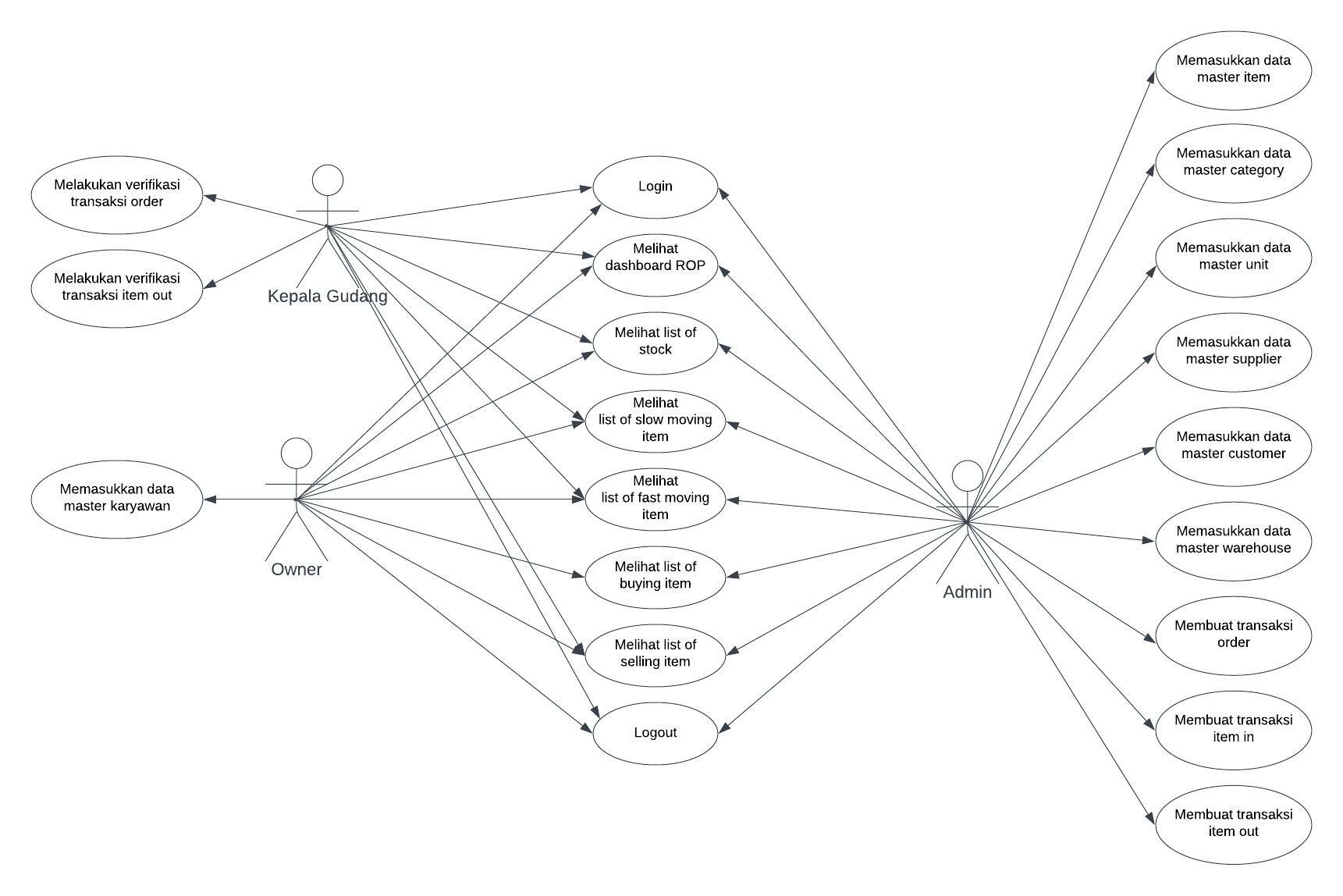 Use Case DiagramUse case diagram 3.1, memiliki 3 user, yaitu:Tabel 2. 1 Use case diagramActivity DiagramActivity Login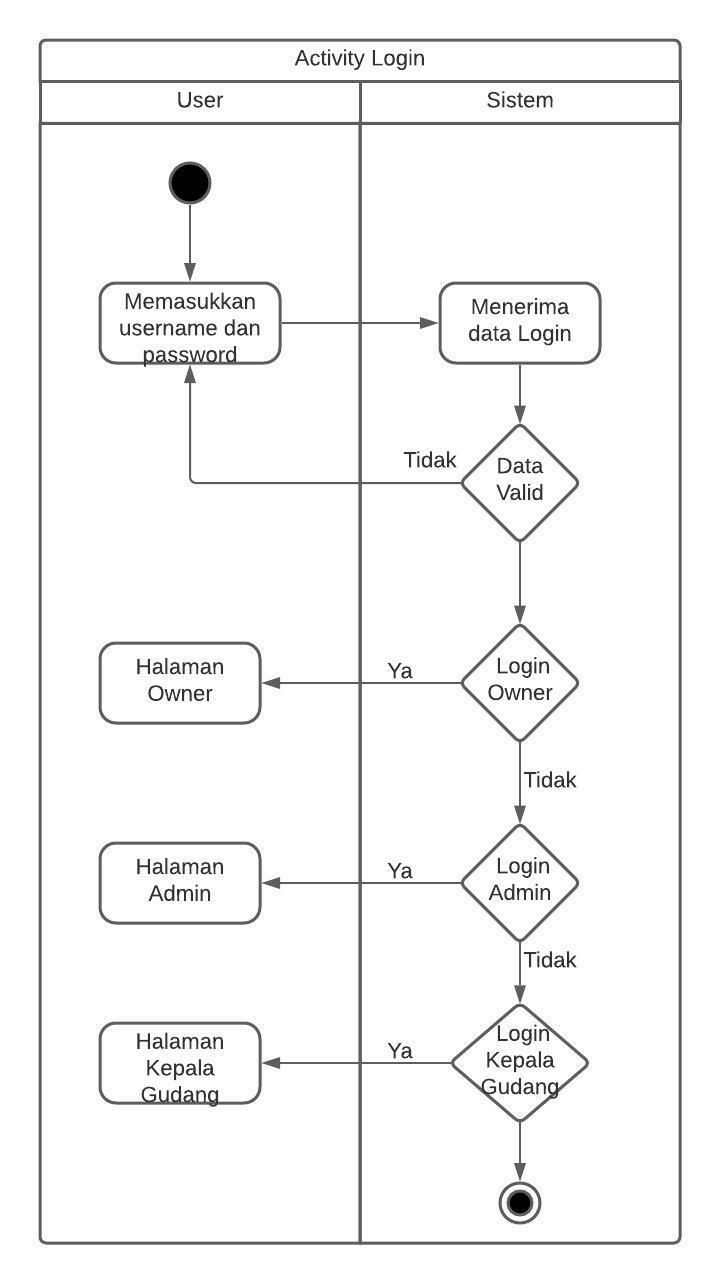  Diagram ini digunakan untuk menggambarkan alur login dari pengguna. Dimulai dari pengguna memasukkan username dan passwordnya, setelah itu sistem menerima data login dan memeriksa apakah data yang dimasukkan valid. Jika data tidak valid, maka sistem akan memproses login yang telah dilakukan user dan user akan menerima notifikasi bahwa username atau password yang dimasukkan tidak valid. Jika data yang dimasukkan benar, maka akan lanjut ke proses berikutnya yaitu memeriksa hak akses user. Terdapat 3 hak akses dalam aplikasi ini yaitu owner, kepala gudang dan admin. Jika hak akses user owner, maka akan menuju ke halaman owner dan menampilkan fitur apa saja yang dapat diakses owner. Pemeriksaan berlanjut ketika hak akses user tersebut bukan owner tetapi admin. Maka sistem akan menuju ke halaman admin dan menampilkan fitur apa saja yang dapat diakses admin. Yang terakhir, jika hak akses user bukan owner dan bukan admin, tetapi kepala gudang maka sistem akan mengarahkan ke halaman kepala gudang dan menampilkan fitur apa saja yang dapat diakses admin dan proses login selesai.Activity Input Master Data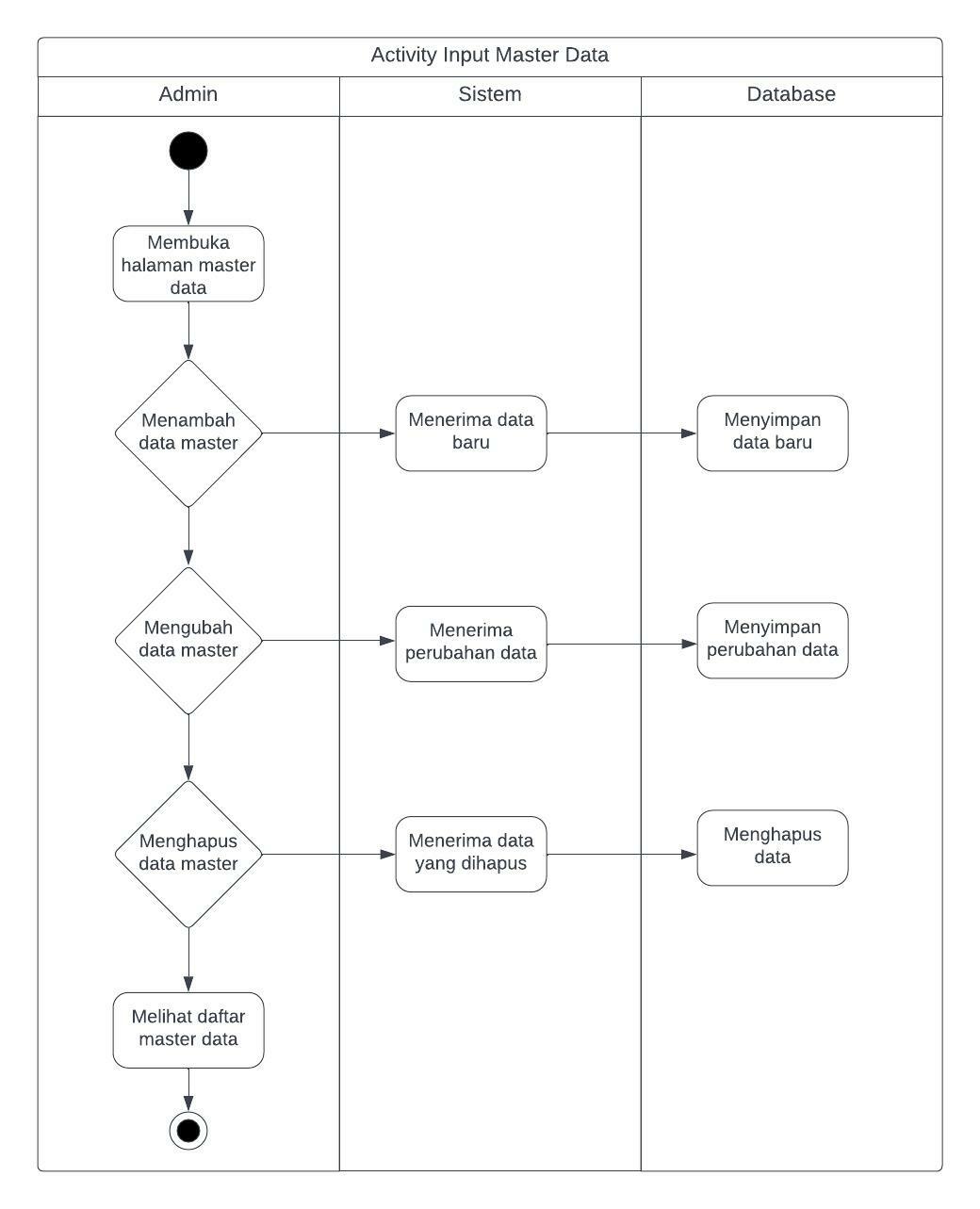  Diagram ini menggambarkan alur untuk memasukkan data master dan aktifitas ini dilakukan oleh admin. Dimulai dari admin melakukan request halaman master data dengan cara memilih fitur master data apa yang akan dimasukkan. Lalu, sistem menerima permintaan dari admin dan menampilkan master data yang sudah diminta admin. Terdapat 3 aktifitas dalam master data yaitu menambah data, mengubah data dan menghapus data.  Ketika admin melakukan tambah data master, lalu sistem akan menerima data yang sudah dilakukan admin dan database akan menyimpan data yang sudah dimasukkan. Alur dari ubah data juga sama, sistem akan menerima perubahan data yang sudah dilakukan admin dan database akan mengubah data. Untuk hapus data, sistem juga akan menerima permintaan hapus data dari admin lalu database akan menghapus data tersebut. Ketika salah satu atau semua proses diatas sudah dilakukan, maka akan kembali ke halaman master data dan proses selesai.Activity Input Transaksi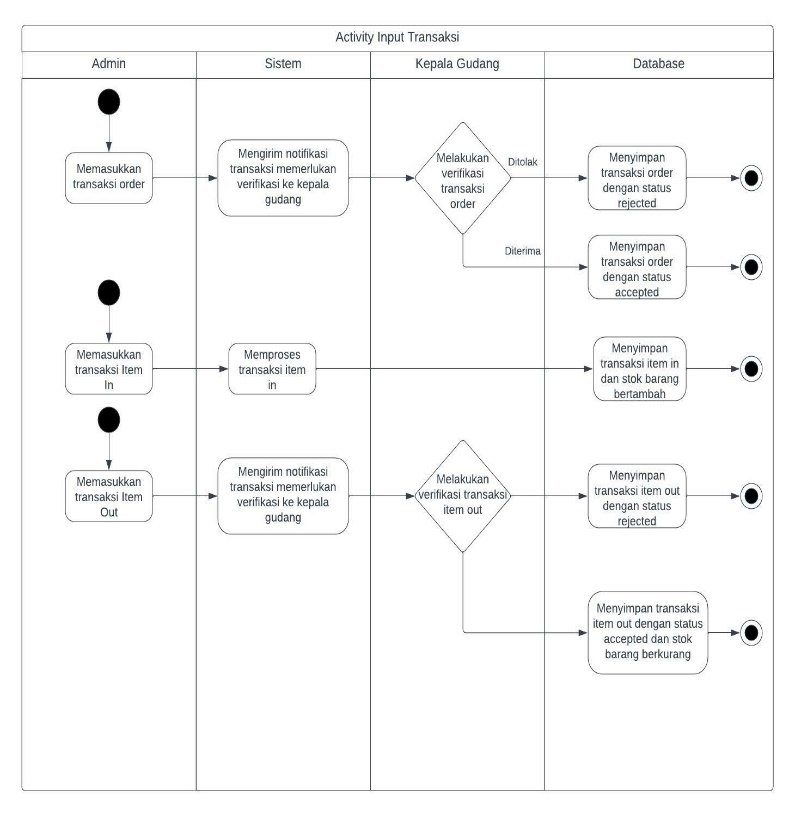 Pada activity diagram input transaksi, terdapat 3 proses transaksi yaitu order, item in dan item out. Jika admin melakukan transaksi order dan item out, sistem menerima transaksi yang telah dilakukan admin. Setelah itu, kepala gudang mendapatkan notifikasi untuk melakukan verifikasi transaksi yang sudah dibuat oleh admin. Pada proses verifikasi, kepala gudang bisa memberikan keputusan menyetujui atau menolak transaksi. Untuk transaksi yang disetujui, database akan menyimpan data transaksi yang sudah dibuat admin dengan status accepted. Tetapi jika ditolak, database akan menyimpan transaksi dengan status rejected. Jika admin melakukan transaksi item in, tidak memerlukan verifikasi dari kepala gudang. Transaksi yang sudah dibuat admin akan langsung disimpan oleh database.Activity Melihat Laporan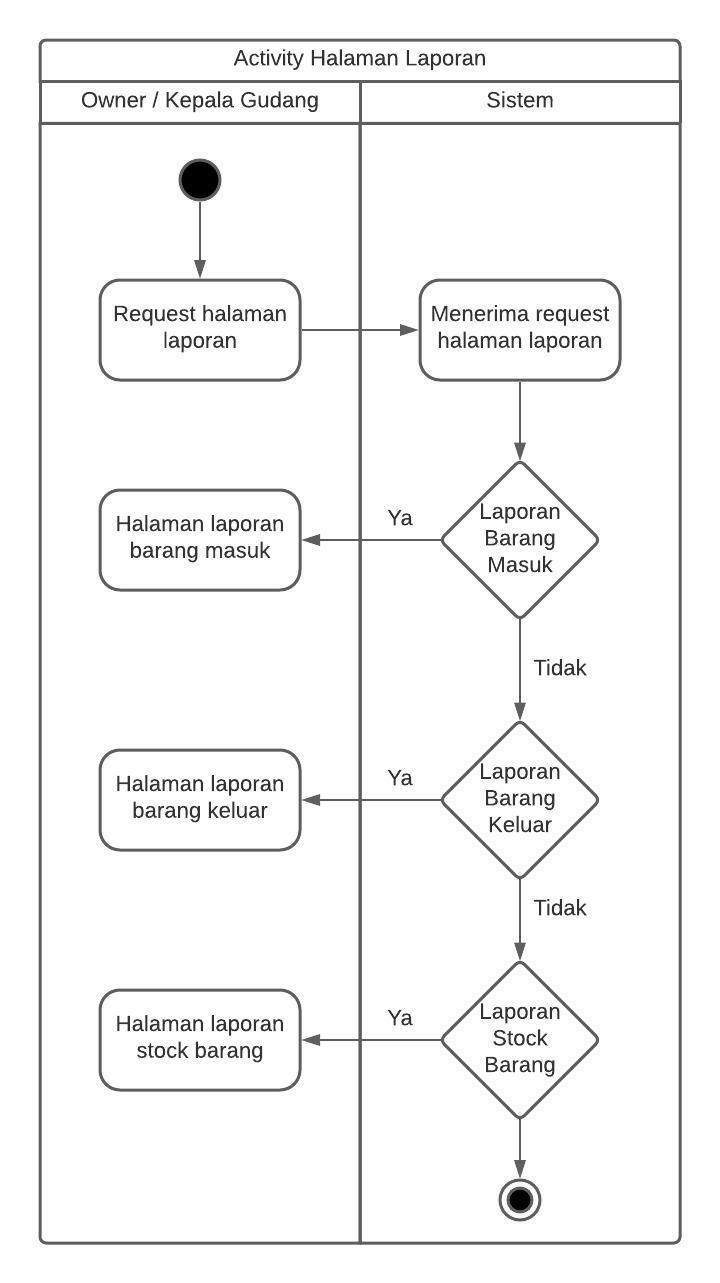  Diagram ini diawali dengan owner / kepala gudang melakukan permintaan halaman laporan, Lalu sistem akan menerima permintaan dari user dan melakukan verifikasi halaman apa yang diminta user. Jika halaman yang diminta adalah laporan barang masuk, maka sistem akan menampilkan laporan barang masuk pada halaman user. Jika bukan, maka akan dilanjutkan ke halaman berikutnya sampai sesuai dengan halaman yang diminta oleh user.Activity diagram reorder point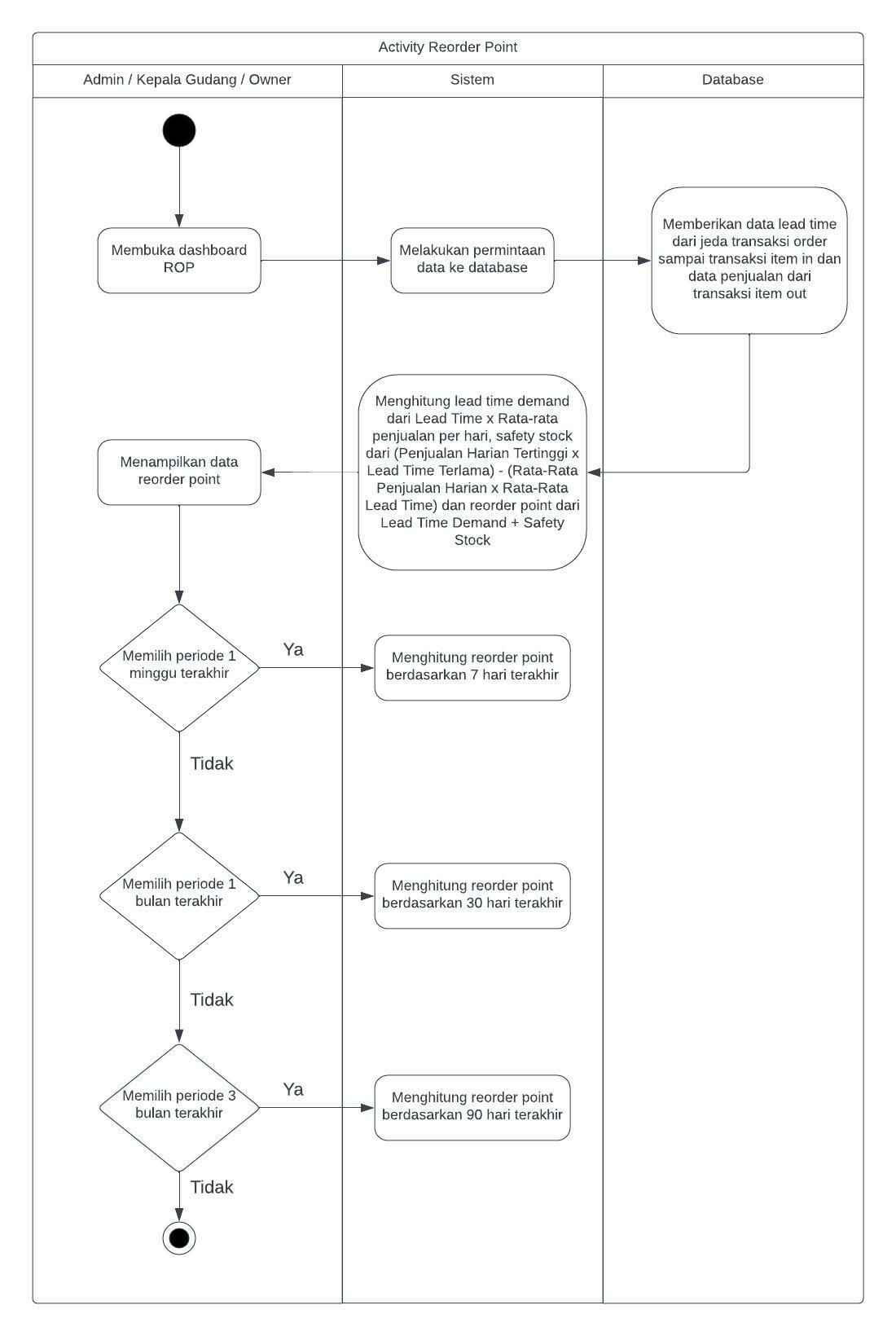 Activity diagram reorder point merupakan alur dari proses pengambilan data hingga perhitungan data reorder point. Diawali dengan user (admin / kepala gudang / owner) membuka fitur dashboard ROP. Lalu, sistem melakukan permintaan data transaksi order, item in dan item out ke database. Setelah menerima permintaan data dari sistem, database mengirimkan data lead time yang didapatkan dari jarak transaksi order sampai transaksi item in lalu data penjualan dari transaksi item out. Data yang sudah diterima oleh sistem, dihitung sesuai dengan rumus reorder point. User bisa memilih filter periode pada dashboard reorder point.Jika user memilih filter 1 minggu terakhir, maka dashboard akan menampilkan data 7 hari terakhir. Jika memilih 1 bulan terakhir, maka dashboard akan menampilkan data 30 hari terakhir. Jika memilih 3 bulan terakhir, maka dashboard akan menampilkan data 90 hari terakhir.Sequence DiagramOwner / Pemilik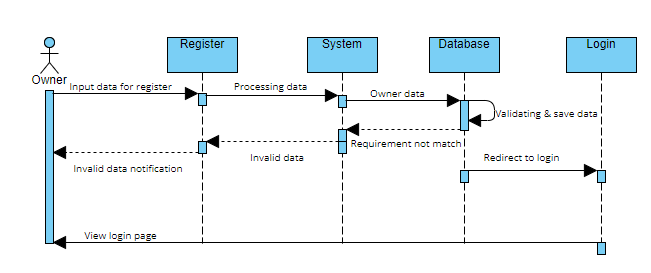 Gambar 3. 7 Register owner Pada sequence diagram register owner diawali dengan owner memasukkan data untuk register seperti username, password, nama, nik, alamat dan lain – lain. Data ini akan digunakan pada saat login. Lalu, sistem akan memproses data dan mengirimkan data tersebut ke database. Database akan memberikan validasi data dan menyimpan data. Jika data tidak valid, sistem akan mengirimkan notifikasi gagal memasukkan data pada owner. Jika data valid, maka akan diarahkan ke halaman login dan owner bisa melakukan login.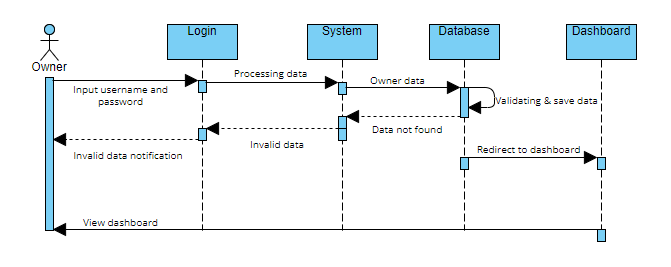 Gambar 3. 8 Login owner Pada sequence diagram login owner diawali dengan owner memasukkan data username dan password. Lalu sistem akan memproses data melakukan validasi data dengan database. Jika data tidak cocok, maka owner akan menerima notifikasi gagal login. Jika data cocok, maka akan ditampilkan dashboard owner. Pada sequence diagram diatas, owner bisa melakukan tambah / ubah data user dan melihat report. Jika owner melakukan tambah / ubah data, langkah pertama yang dilakukan adalah menambah / mengubah data lalu sistem akan memproses data dan ketika data disimpan, database akan menjalankan query simpan data. Setelah itu, owner akan mendapatkan notifikasi berhasil tambah / ubah data.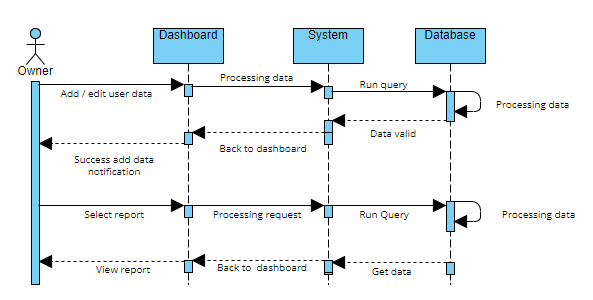  Tetapi, jika owner memilih untuk melihat report, maka sistem akan memproses permintaan owner dan database akan menjalankan query select data. Lalu, pada halaman owner akan ditampilkan report yang sudah dipilih.Kepala Gudang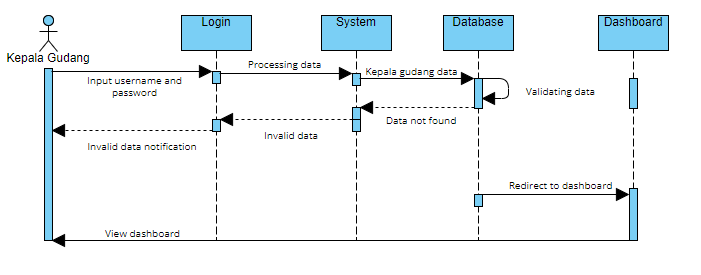  Pada sequence diagram login kepala gudang diawali dengan kepala gudang memasukkan data username dan password. Lalu sistem akan memproses data melakukan validasi data dengan database. Jika data tidak cocok, maka owner akan menerima notifikasi gagal login. Jika data cocok, maka akan ditampilkan dashboard kepala gudang.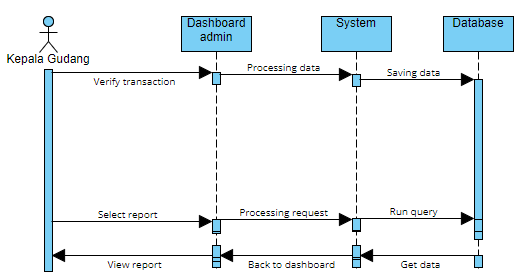  Pada sequence diagram diatas, kepala gudang bisa melakukan verifikasi transaksi dan melihat report. Jika kepala gudang memilih melakukan verifikasi transaksi, langkah pertama yang dilakukan adalah kepala gudang membuka halaman verifikasi transaksi lalu memilih untuk menerima atau menolak transaksi dan database akan menyimpan data tersebut. Tetapi, jika kepala gudang memilih untuk melihat report, maka sistem akan memproses permintaan kepala gudang dan database akan menjalankan query select data. Lalu, pada halaman kepala gudang akan ditampilkan report yang sudah dipilih.Admin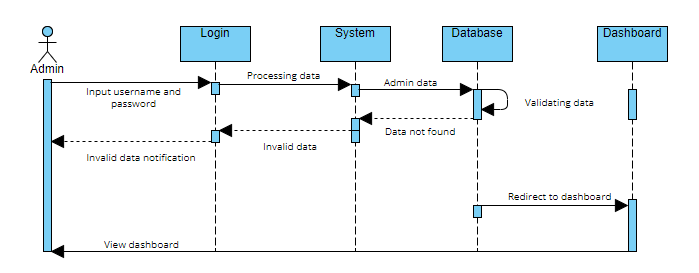  Pada sequence diagram login admin diawali dengan admin memasukkan data username dan password. Lalu sistem akan memproses data melakukan validasi data dengan database. Jika data tidak  cocok, maka owner akan menerima notifikasi gagal login. Jika data cocok, maka akan ditampilkan dashboard admin.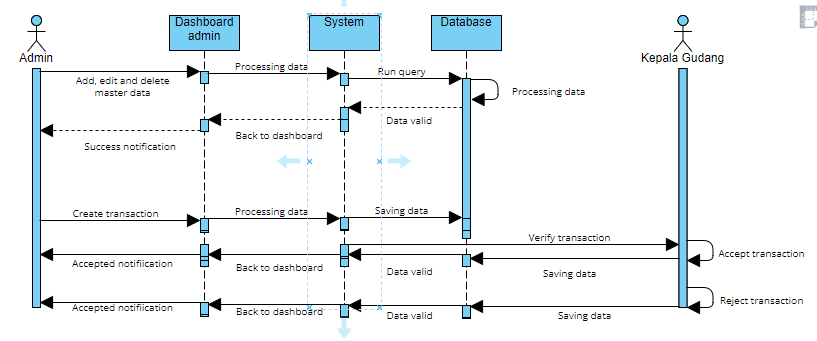  Pada sequence diagram diatas, admin bisa melakukan tambah, edit atau hapus master data dan membuat transaksi. Jika admin memilih untuk mengolah master data, langkah pertama yang dilakukan adalah admin melakukan tambah, edit atau hapus master data lalu sistem akan memproses data dan database akan menjalankan query sesuai perintah yang dipilih. Setelah itu, admin akan mendapatkan notifikasi berhasil simpan data. Tetapi jika admin memilih untuk membuat transaksi, langkah yang harus dilakukan adalah membuat transaksi lalu sistem akan memproses data dan database akan menyimpan data. Setelah itu, sistem akan mengirimkan perintah verifikasi data ke dashboard kepala gudang. Jika transaksi sudah diverifikasi, admin akan mendapatkan notifikasi.Reorder Point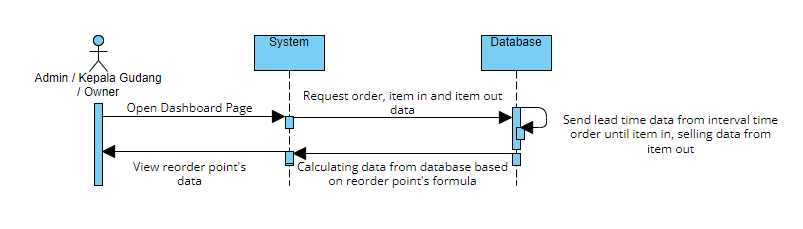  Pada sequnce diagram proses reorder point, diawali dengan user (admin, kepala gudang dan owner) membuka halaman dashboard. Lalu, sistem melakukan permintaan data transaksi order, item in dan item out ke database. Setelah menerima permintaan data dari sistem, database mengirimkan data lead time yang didapatkan dari jarak transaksi order sampai transaksi item in lalu data penjualan dari transaksi item out. Setelah data diterima, sistem melakukan perhitungan data sesuai dengan rumus reorder point. Lalu, data yang sudah dihitung ditampilkan pada halaman dashboard.Class Diagram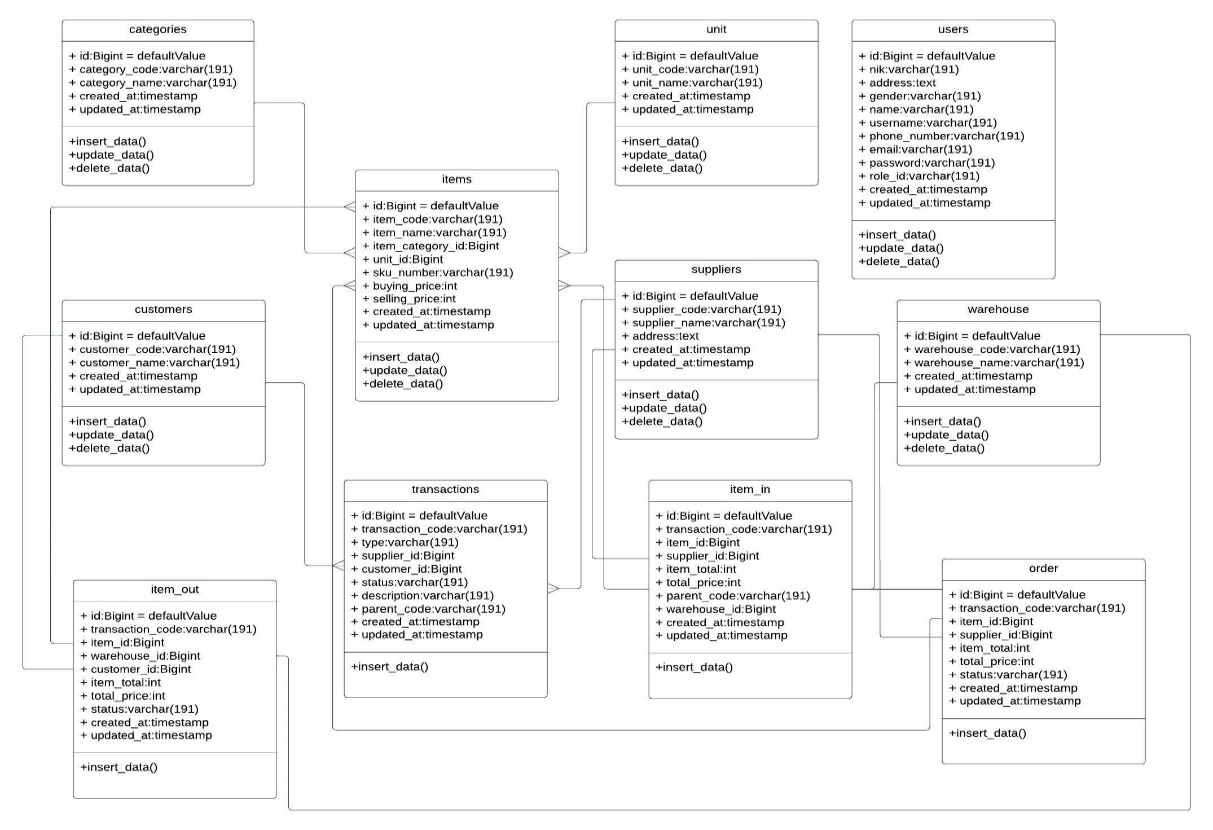  Pada gambar 3.15 merupakan class diagram pada aplikasi kontrol stok barang. Berikut ini adalah penjelasan dari setiap class pada diagram diatas:CategoriesPada class categories, memiliki atribut id, category_code, category_name, created_at dan updated_at. Dan operasi yang dimiliki oleh class ini adalah insert_data, update_data dan delete_data.ItemsPada class items, memiliki atribut id, item_code, item_name, item_category_id, unit_id, sku_number, buying_price, selling_price, created_at dan updated_at. Dan operasi yang dimiliki oleh class ini adalah insert_data, update_data dan delete_data. Class ini memiliki relasi dengan class categories dan class unit.UnitPada class unit, memiliki atribut id, unit_code, unit_name, created_at dan updated_at. Dan operasi yang dimiliki oleh class ini adalah insert_data, update_data dan delete_data.UsersPada class users, memiliki atribut id, nik, address, gender, name, username, phone_number, email, password, role_id, created_at dan updated_at. Dan operasi yang dimiliki oleh class ini adalah insert_data, update_data dan delete_data.CustomersPada class customers, memiliki atribut id, customer_code, customer _name, created_at dan updated_at. Dan operasi yang dimiliki oleh class ini adalah insert_data, update_data dan delete_data.SuppliersPada class suppliers, memiliki atribut id, supplier_code, supplier_name, address, created_at dan updated_at. Dan operasi yang dimiliki oleh class ini adalah insert_data, update_data dan delete_data.WarehousePada class warehouse, memiliki atribut id, warehouse _code, warehouse _name, created_at dan updated_at. Dan operasi yang dimiliki oleh class ini adalah insert_data, update_data dan delete_data.TransactionsPada class transactions, memiliki atribut id, transaction_code, type, supplier_id, customer_id, status, description, parent_code, created_at dan updated_at. Dan operasi yang dimiliki oleh class ini adalah insert_data. Class ini memiliki relasi dengan class suppliers dan customers.OrderPada class order, memiliki atribut id, transaction_code, item_id, supplier_id, item_total, total_price, status, created_at dan updated_at. Dan operasi yang dimiliki oleh class ini adalah insert_data. Class ini memiliki relasi dengan class items dan suppliers.Item InPada class item_in, memiliki atribut id, transaction_code, item_id, supplier_id, item_total, total_price, order_id, parent_code, warehouse_id, created_id dan updated_at. Dan operasi yang dimiliki oleh class ini adalah insert_data. Class ini memiliki relasi dengan class suppliers dan warehouse.Item OutPada class item_out, memiliki atribut id, transaction_code, item_id, warehouse_id, customer_id, item_total, total_price, status, created_at dan updated_at. Dan operasi yang dimiliki oleh class ini adalah insert_data. Class ini memiliki relasi dengan class items, warehouse dan customers.Perancangan Data Pada bab ini dilakukan perancangan data menggunakan conceptual data model untuk menggambarkan keseluruhan struktur logika dari basis data dan physical data model sebagai implementasi dari conceptual data model. Berikut ini adalah gambar conceptual data model dan physical data model yang digunakan.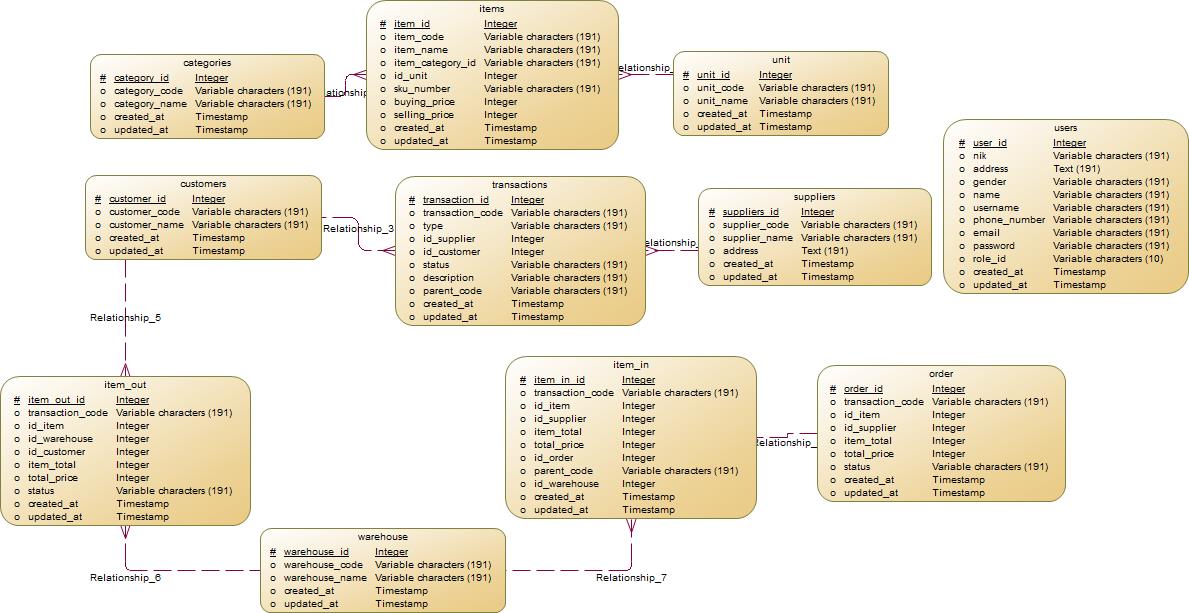  Pada gambar 3.16, terdapat beberapa entitas dan relasinya dengan entitas lain. Berikut adalah penjelasan setiap entitas dan relasinya.CategoryEntitas category memiliki atribut id, category_code, category_name, created_at dan updated_at. Primary indentifier pada entitas ini adalah id.ItemsEntitas items memiliki atribut id, item_code, item_name, item_category_id, unit_id, sku_number, buying_price, selling_price, created_at dan updated_at. Primary indentifier pada entitas ini adalah id. Relasi pada entitas ini adalah one to many dengan entitas category dan unit.UnitEntitas unit memiliki atribut id, unit_code, unit_name, created_at dan updated_at. Primary indentifier pada entitas ini adalah id.UsersEntitas users, memiliki atribut id, nik, address, gender, name, username, phone_number, email, password, role_id, created_at dan updated_at. Primary indentifier pada entitas ini adalah id.CustomersEntitas customers memiliki atribut id, customer_code, customer_name, created_at dan updated_at. Primary indentifier pada entitas ini adalah id.SuppliersEntitas suppliers, memiliki atribut id, supplier_code, supplier_name, address, created_at dan updated_at. Primary indentifier pada entitas ini adalah id.WarehouseEntitas warehouse, memiliki atribut id, warehouse _code, warehouse _name, created_at dan updated_at. Primary indentifier pada entitas ini adalah id.TransactionsEntitas transactions, memiliki atribut id, transaction_code, type, supplier_id, customer_id, status, description, parent_code, created_at dan updated_at. Primary indentifier pada entitas ini adalah id. Entitas ini memiliki relasi one to many dengan entitas supplier dan customer.OrderEntitas order, memiliki atribut id, transaction_code, item_id, supplier_id, item_total, total_price, status, created_at dan updated_at. Primary indentifier pada entitas ini adalah id. Relasi pada entitas ini adalah one to many dengan entitas items & one to one dengan entitas supplier.	Item InEntitas item_in, memiliki atribut id, transaction_code, item_id, supplier_id, item_total, total_price, order_id, parent_code, warehouse_id, created_id dan updated_at. Primary indentifier pada entitas ini adalah id. Relasi pada entitas ini adalah one to many dengan entitas items & one to one dengan entitas supplier, warehouse dan order.Item OutEntitas item_out, memiliki atribut id, transaction_code, item_id, warehouse_id, customer_id, item_total, total_price, status, created_at dan updated_at. Primary indentifier pada entitas ini adalah id. Relasi pada entitas ini adalah one to many dengan entitas items & one to one dengan entitas customer dan warehouse.       Pada gambar 3.17, terdapat beberapa tabel dan relasinya dengan tabel lain. Berikut adalah penjelasan setiap tabel dan relasinya.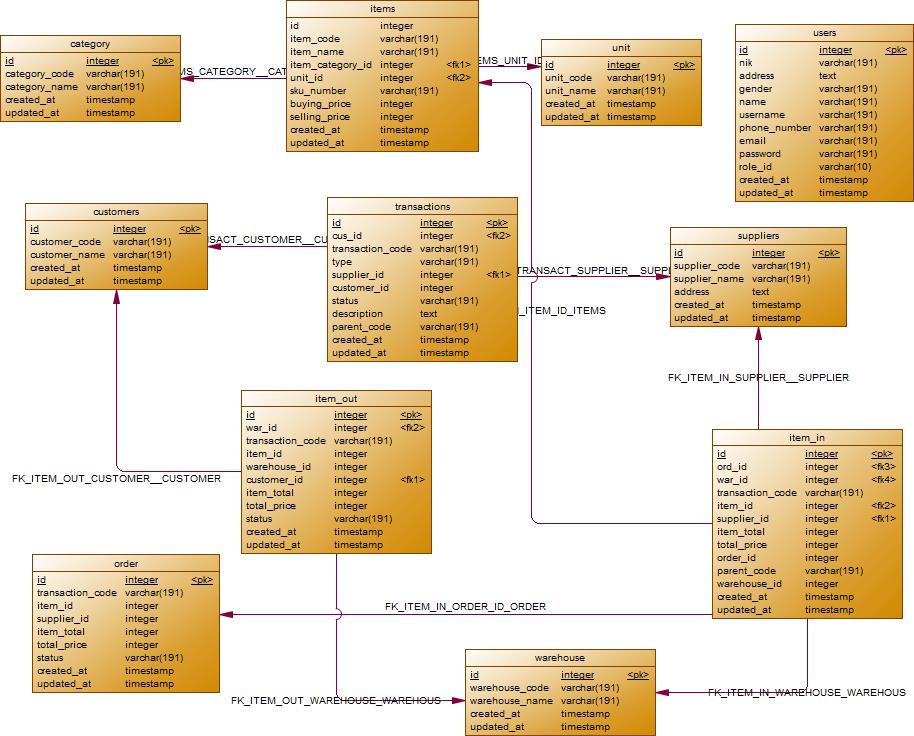 1.	CategoryTabel category memiliki kolom id, category_code, category_name, created_at dan updated_at. Primary key pada tabel ini adalah id.2.	ItemsTabel items memiliki kolom id, item_code, item_name, item_category_id, unit_id, sku_number, buying_price, selling_price, created_at dan updated_at. Primary key pada tabel ini adalah id. Relasi pada tabel ini adalah one to many dengan tabel category dan unit.3.	UnitTabel unit mempunyai kolom id, unit_code, unit_name, created_at dan updated_at. Primary key pada tabel ini adalah id.4.	UsersTabel users, memiliki kolom id, nik, address, gender, name, username, phone_number, email, password, role_id, created_at dan updated_at. Primary key pada tabel ini adalah id.5.	CustomersTabel customers memiliki kolom id, customer_code, customer_name, created_at dan updated_at. Primary key pada tabel ini adalah id.6.	SuppliersTabel suppliers, memiliki kolom id, supplier_code, supplier_name, address, created_at dan updated_at. Primary key pada tabel ini adalah id.7.	WarehouseTabel warehouse, memiliki kolom id, warehouse _code, warehouse _name, created_at dan updated_at. Primary key pada tabel ini adalah id.8.	TransactionsTabel transactions, memiliki kolom id, transaction_code, type, supplier_id, customer_id, status, description, parent_code, created_at dan updated_at. Primary key pada entitas ini adalah id. Relasi pada tabel ini adalah one to many dengan tabel supplier dan customer.9.	OrderTabel order, memiliki atribut id, transaction_code, item_id, supplier_id, item_total, total_price, status, created_at dan updated_at. Primary key pada entitas ini adalah id. Relasi pada tabel ini adalah one to many dengan tabel items & relasi one to one dengan tabel supplier.	10.	Item InTabel item_in, memiliki kolom id, transaction_code, item_id, supplier_id, item_total, total_price, order_id, parent_code, warehouse_id, created_id dan updated_at. Primary key pada tabel ini adalah id. Relasi pada tabel ini adalah relasi one to many dengan tabel items & one to one dengan tabel supplier, warehouse dan order.11.	Item OutTabel item_out, memiliki kolom id, transaction_code, item_id, warehouse_id, customer_id, item_total, total_price, status, created_at dan updated_at. Primary key pada tabel ini adalah id. Relasi pada tabel ini adalah one to many dengan tabel items & one to one dengan tabel customer dan warehouse.Tabel categoriesTabel 3. 2 Categories Tabel categories digunakan untuk menyimpan data kategori barang. Pada tabel ini terdapat beberapa field yaitu id, category_code, category_name, created_at dan updated_at. Primary key untuk tabel categories adalah field id.Tabel itemsTabel 3. 3 Items Tabel items digunakan untuk menyimpan data barang. Pada tabel ini terdapat beberapa field yaitu id, item_code, item_name, item_category_id, unit_id, sku_number, buying_price, selling_price, created_at dan updated_at. Primary key untuk tabel categories adalah field id. Tabel ini memiliki relasi dengan tabel category pada kolom item_category_id dan tabel unit pada kolom unit_id.Tabel unitTabel 3. 4 Unit Tabel unit digunakan untuk menyimpan data satuan barang. Pada tabel ini terdapat beberapa field yaitu id, unit_code, unit_name, created_at dan updated_at. Primary key untuk tabel unit adalah kolom id.Tabel usersTabel 3. 5 Users Tabel users digunakan untuk menyimpan data pengguna aplikasi. Pada tabel ini terdapat beberapa field yaitu id, nik, address, gender, name, username, phone_number, email, password, role_id, created_at dan updated_at. Primary key untuk tabel users adalah kolom id.Tabel customersTabel 3. 6 Customers Tabel customers digunakan untuk menyimpan data pelanggan. Pada tabel ini terdapat beberapa field yaitu id, customer_code, customer_name, created_at dan updated_at. Primary key untuk tabel customers adalah kolom id.Tabel suppliersTabel 3. 7 Suppliers Tabel suppliers digunakan untuk menyimpan data supplier. Pada tabel ini terdapat beberapa field yaitu id, supplier _code, supplier _name, address, created_at dan updated_at. Primary key untuk tabel suppliers adalah kolom id.Tabel warehouseTabel 3. 8 Warehouse Tabel warehouse digunakan untuk menyimpan data gudang. Pada tabel ini terdapat beberapa field yaitu id, warehouse _code, warehouse _name, created_at dan updated_at. Primary key untuk tabel warehouse adalah kolom id.Tabel transactionsTabel 3. 9 Transactions Tabel transactions diugunakan untuk menyimpan data parent transaksi.Pada tabel ini terdapat beberapa field yaitu id, transaction_code, type, supplier_id, customer_id, status, description, parent_code, created_at dan updated_at. Primary key untuk tabel transactions adalah kolom id. Tabel ini memiliki relasi dengan tabel supplier pada kolom supplier_id dan tabel customer pada kolom customer_id.Tabel item_inTabel 3. 10 Item in Tabel item_in digunakan utuk menyimpan data transaksi barang masuk. Pada tabel ini terdapat beberapa field yaitu id, transaction_code, item_id, supplier_id, item_total, total_price, order_id, parent_code, warehouse_id, created_id dan updated_at. Primary key untuk tabel item_in adalah kolom id. Tabel ini memiliki relasi dengan tabel items pada kolom item_id, tabel supplier pada kolom supplier_id, tabel order pada kolom order_id dan tabel warehouse pada kolom warehouse_id.Tabel orderTabel 3. 11 Order Tabel order digunakan utuk menyimpan data transaksi order barang ke supplier. Pada tabel ini terdapat beberapa field yaitu id, transaction_code, item_id, supplier_id, item_total, total_price, status, created_at dan updated_at. Primary key untuk tabel order adalah kolom id. Tabel ini memiliki relasi dengan tabel items pada kolom item_id dan tabel supplier pada kolom supplier_id.Tabel item_outTabel 3. 12 Item out Tabel item_out digunakan utuk menyimpan data transaksi barang keluar. Pada tabel ini terdapat beberapa field yaitu id, transaction_code, item_id, warehouse_id, customer_id, item_total, total_price, status, created_at dan updated_at.  Primary key untuk tabel item_out adalah kolom id. Tabel ini memiliki relasi dengan tabel items pada kolom item_id, tabel customer pada kolom customer_id dan tabel warehouse pada kolom warehouse_id.Perancangan Desain Antarmuka / Mockup Aplikasi Pada tahap ini dilakukan perancangan desain antarmuka aplikasi. Fungsi dari perancangan desain antarmuka ini untuk menggambarkan sistem yang akan dibuat . Perancangan ini meliputi fitur berikut:Halaman Login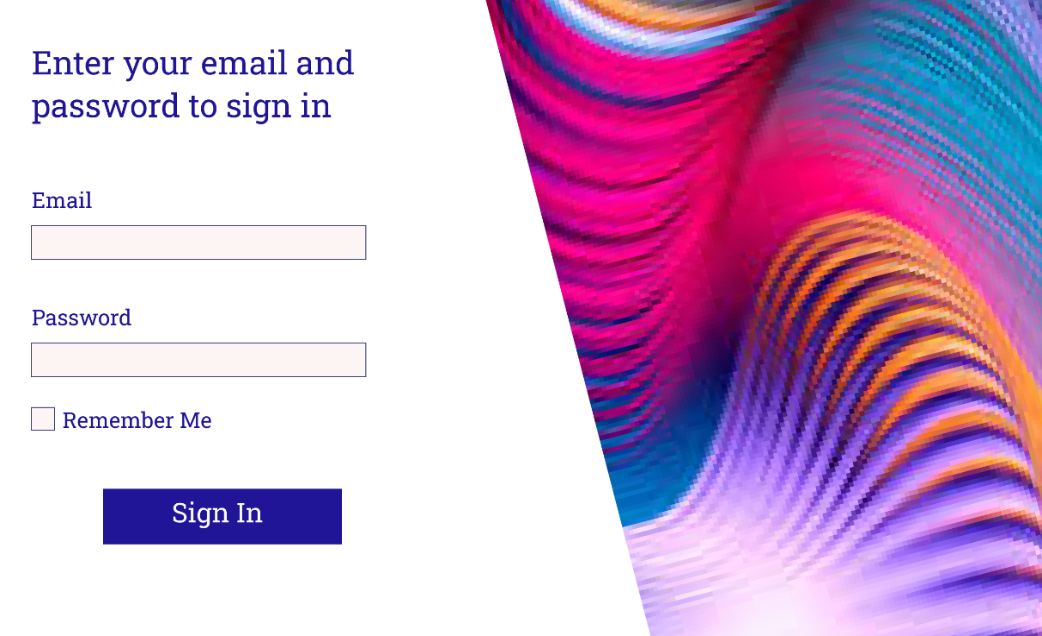  Login adalah tampilan awal aplikasi. Pada halaman ini diharuskan untuk memasukkan username dan password yang sudah terdaftar lalu pengguna bisa mencentang checkbox remember me untuk mengingat username dan password sehingga ketika login lagi tidak perlu memasukkan ulang username dan password.Halaman Dashboard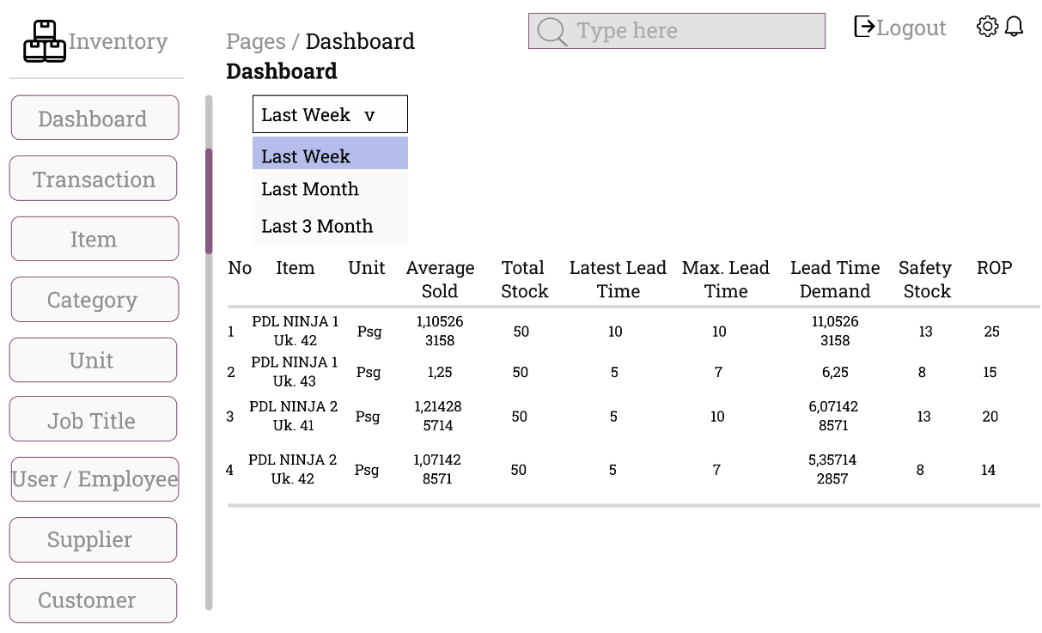  Halaman dashboard menampilkan perhitungan reorder point setiap barang. Pada perancangan halaman ini terdapat beberapa komponen yaitu kolom pencarian, filter periode waktu dan tabel reorder point yang berisi kolom nomor, nama barang, rata -  rata penjualan, total stok, lead time terbaru, lead time terlama, safety stock dan reorder point.Halaman Item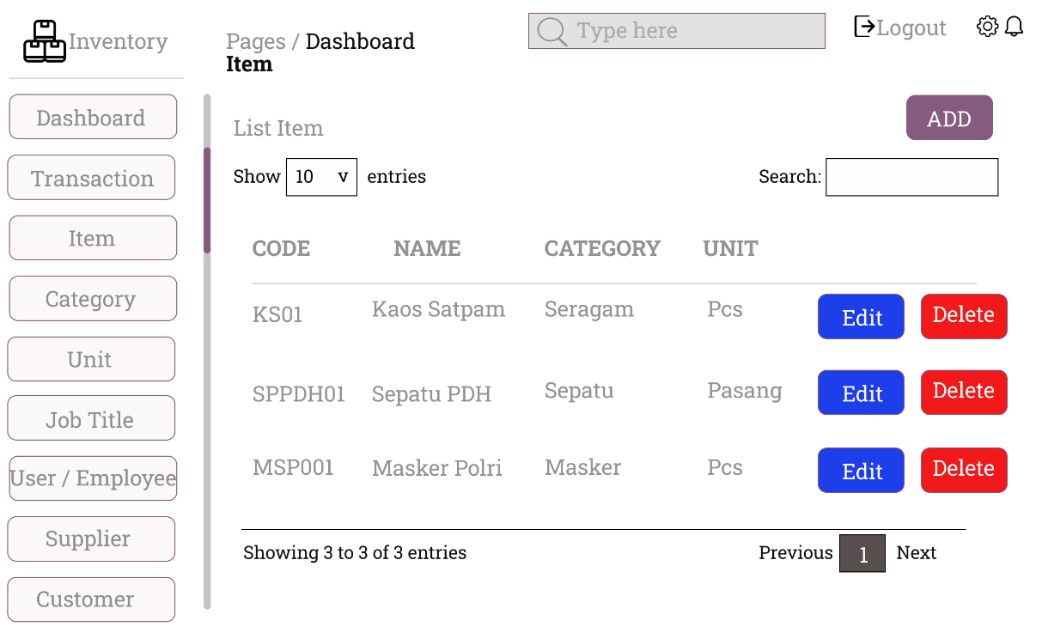  Halaman item digunakan untuk melihat daftar barang. Pada perancangan halaman ini terdapat beberapa komponen yaitu kolom pencarian, tabel daftar barang yang berisi kolom nomor, kode barang, nama barang, kategori barang dan satuan barang. Pada setiap baris barang juga ada button ubah barang dan hapus barang.Halaman Add Item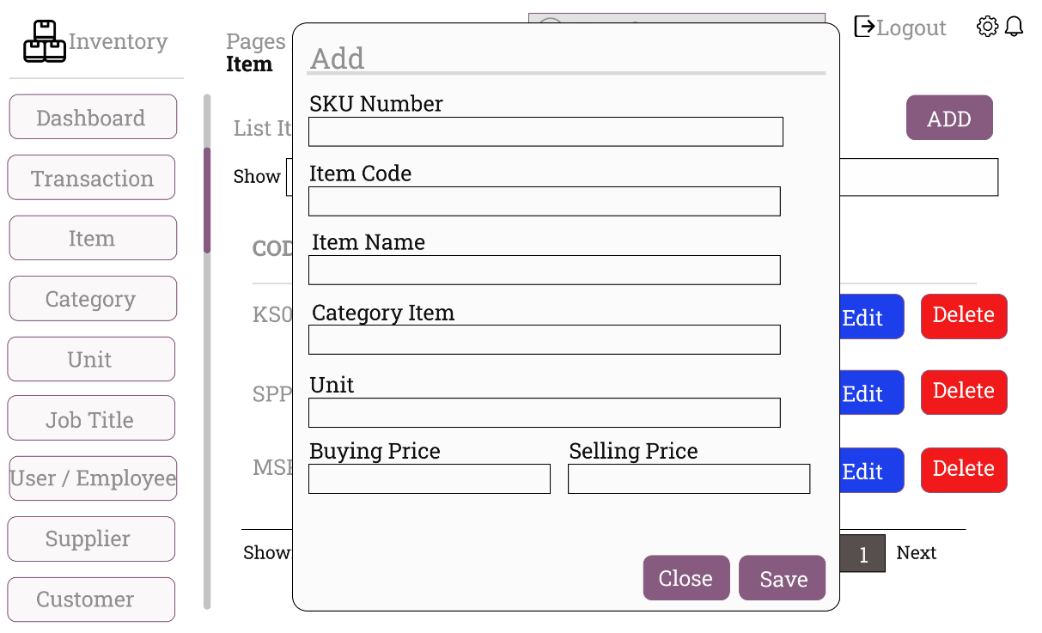  Halaman add item digunakan untuk menambahkan barang. Pada perancangan halaman ini terdapat beberapa komponen yaitu textbox nomor sku, kode barang, nama barang, kategori barang, satuan barang, harga beli, harga beli, button tutup dan button simpan.Halaman Category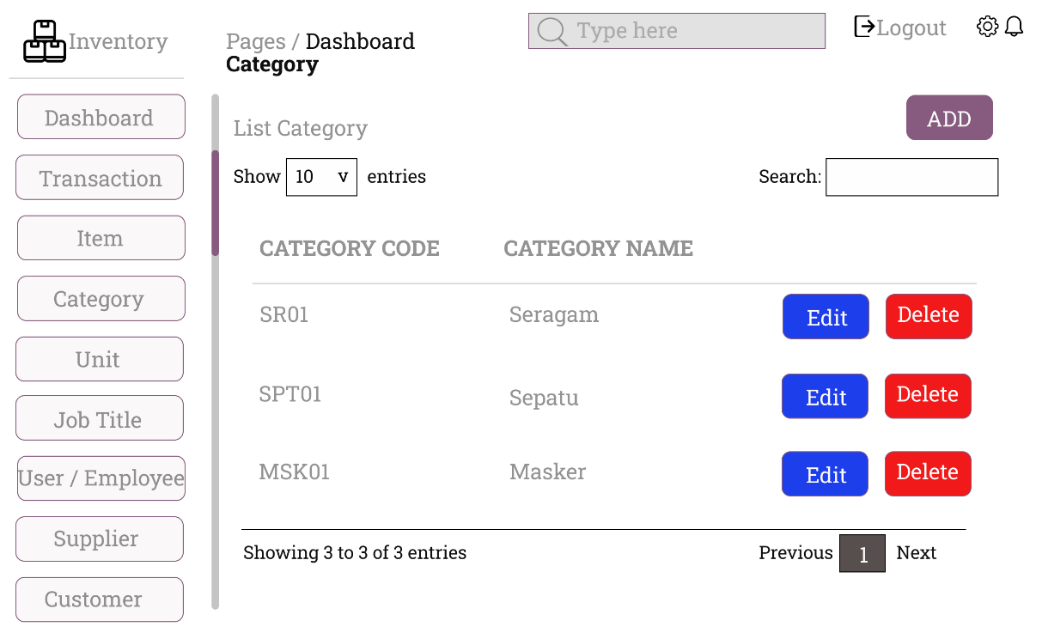  Halaman category digunakan untuk melihat daftar kategori barang. Pada perancangan halaman ini terdapat beberapa komponen yaitu kolom pencarian, tabel daftar barang yang berisi kolom nomor, kode kategori dan nama kategori. Pada setiap baris kategori juga ada button ubah kategori dan hapus kategori.Halaman Add Category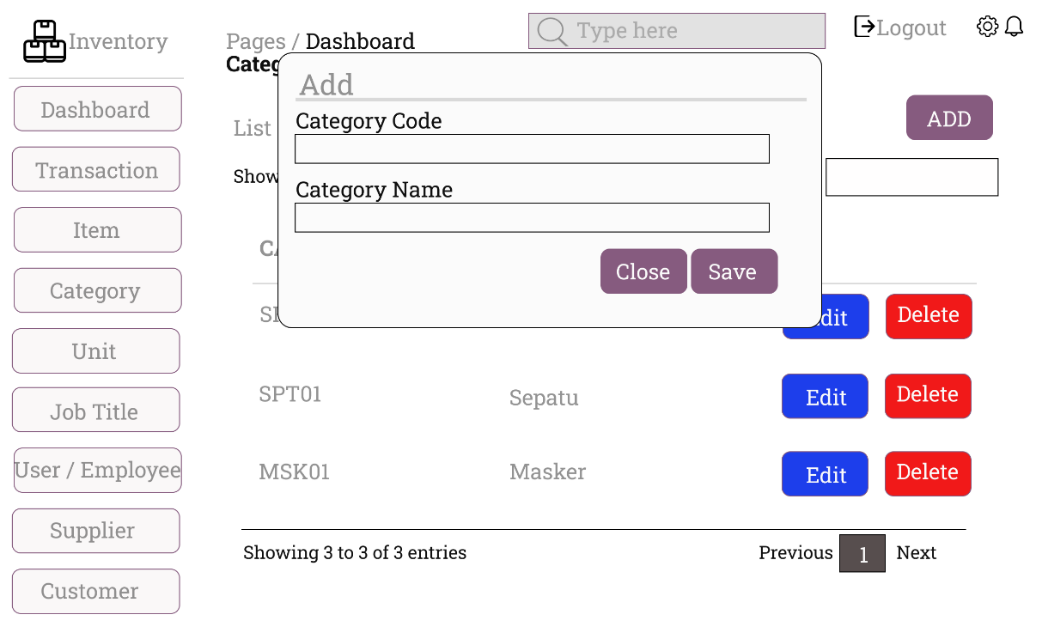  Halaman add category digunakan untuk menambahkan kategori barang. Pada perancangan halaman ini terdapat beberapa komponen yaitu textbox kode kategori, nama kategori, button tutup dan button simpan.Halaman Unit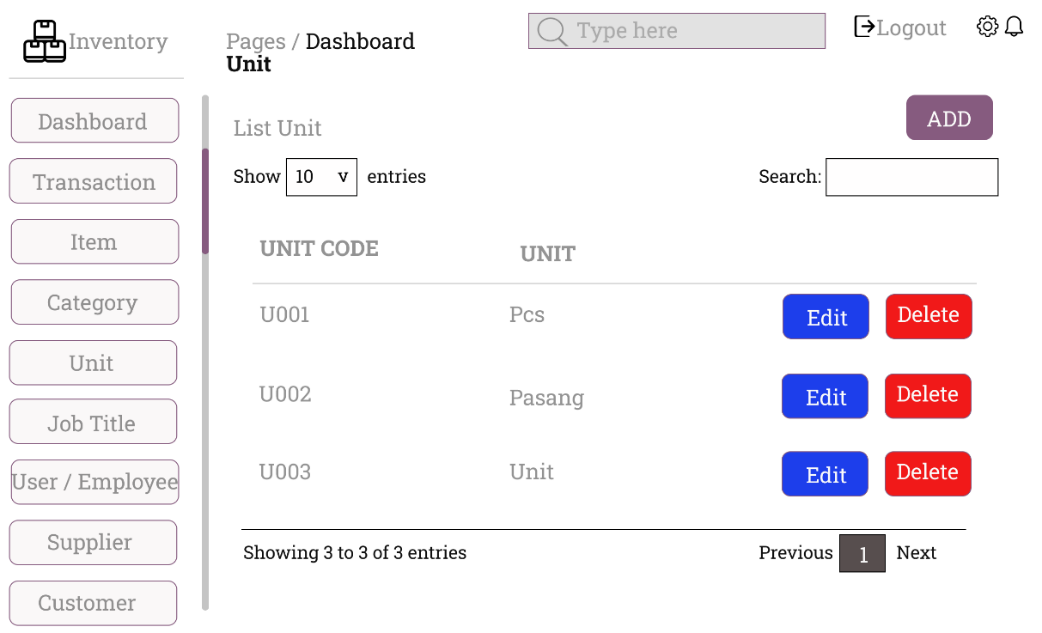  Halaman unit digunakan untuk melihat daftar satuan barang. Pada perancangan halaman ini terdapat beberapa komponen yaitu kolom pencarian, tabel daftar satuan yang berisi kolom nomor, kode satuan dan nama satuan. Pada setiap baris satuan juga ada button ubah satuan dan hapus satuan.Halaman Add Unit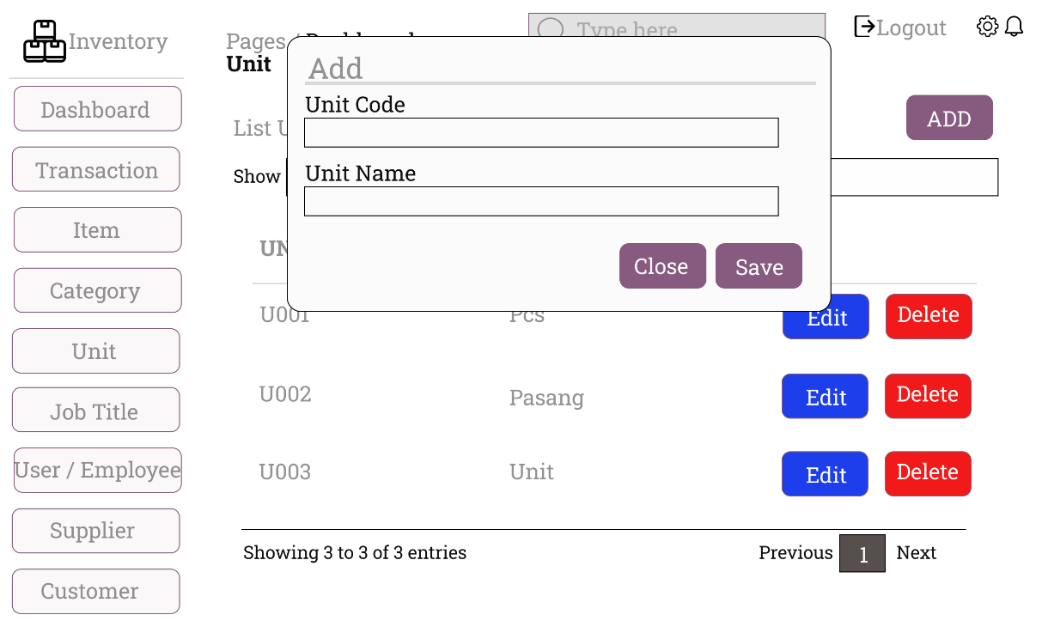        Halaman add unit digunakan untuk menambahkan satuan barang. Pada perancangan halaman ini terdapat beberapa komponen yaitu textbox kode satuan, nama satuan, button tutup dan button simpan.Halaman User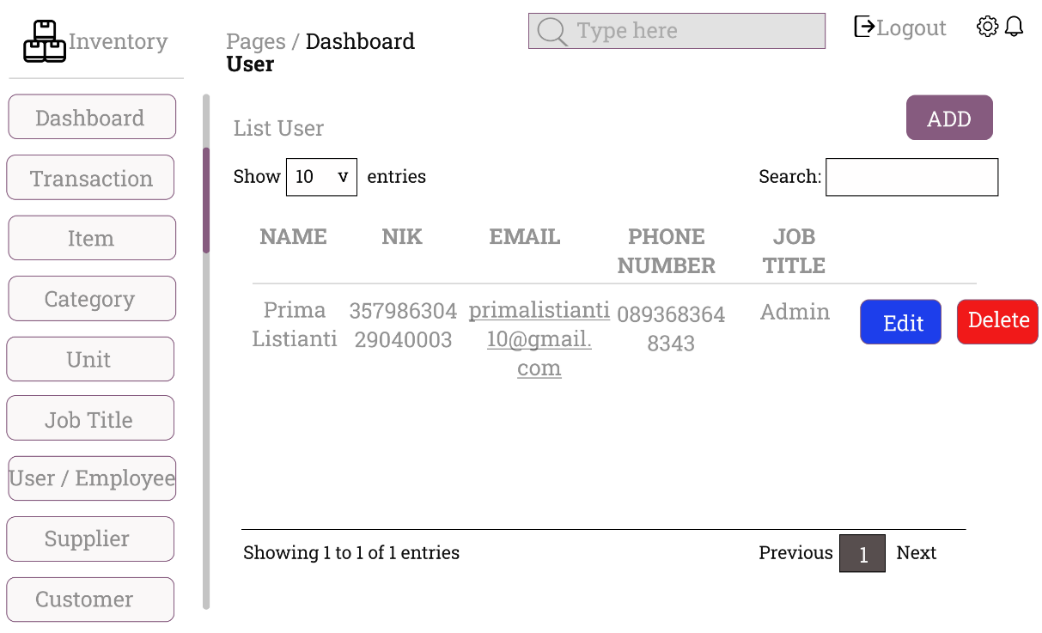        Halaman user digunakan untuk melihat daftar pengguna dalam aplikasi ini. Pada perancangan halaman ini terdapat beberapa komponen yaitu kolom pencarian, tabel daftar pengguna yang berisi kolom nomor, nik, email, nomor telepon dan jabatan. Pada setiap baris pengguna juga ada button ubah pengguna dan hapus pengguna.Halaman Add User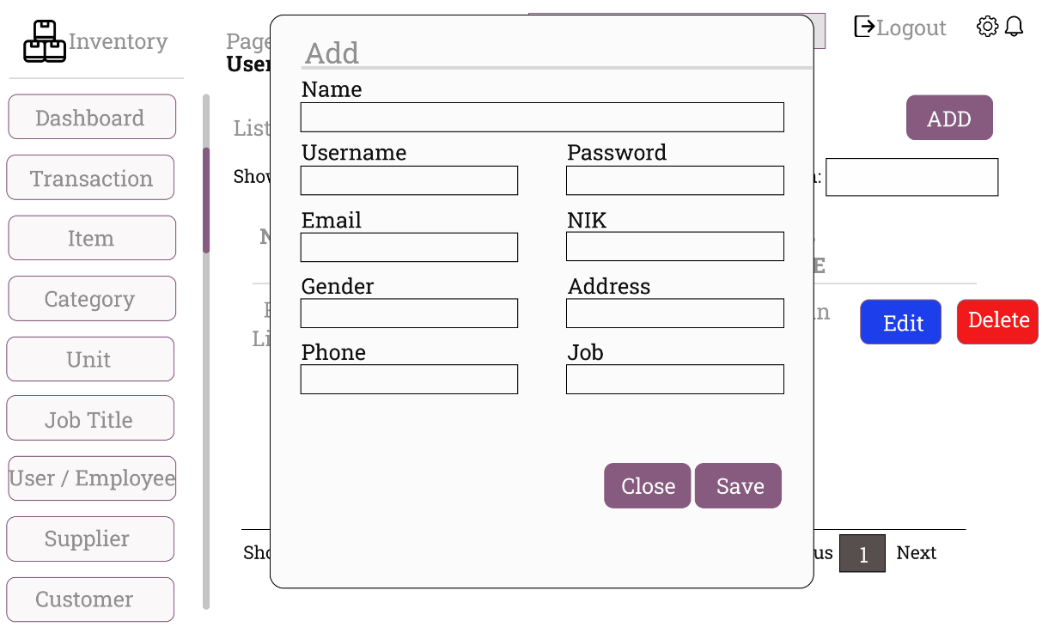  Halaman add user digunakan untuk menambahkan pengguna aplikasi. Pada perancangan halaman ini terdapat beberapa komponen yaitu textbox nama, username, password, email, nik, jenis kelamin, alamat, nomor telepon, jabatan, button tutup dan button simpan.Halaman Warehouse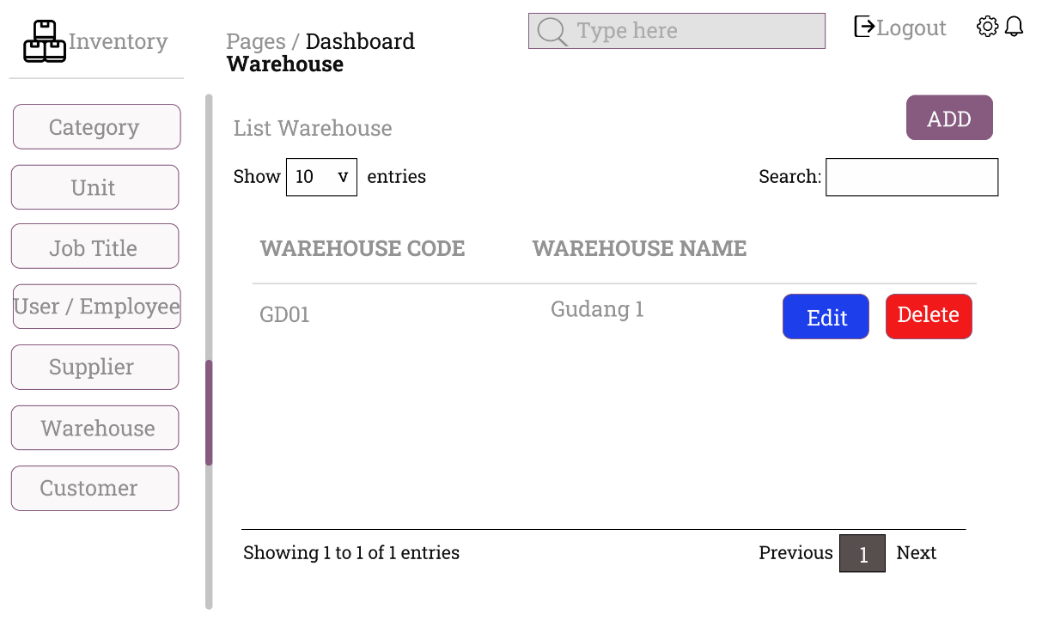  Halaman warehouse digunakan untuk melihat daftar gudang. Pada perancangan halaman ini terdapat beberapa komponen yaitu kolom pencarian, tabel daftar gudang yang berisi kolom nomor, kode gudang dan nama gudang. Pada setiap baris satuan juga ada button ubah gudang dan hapus gudang.Halaman Add Warehouse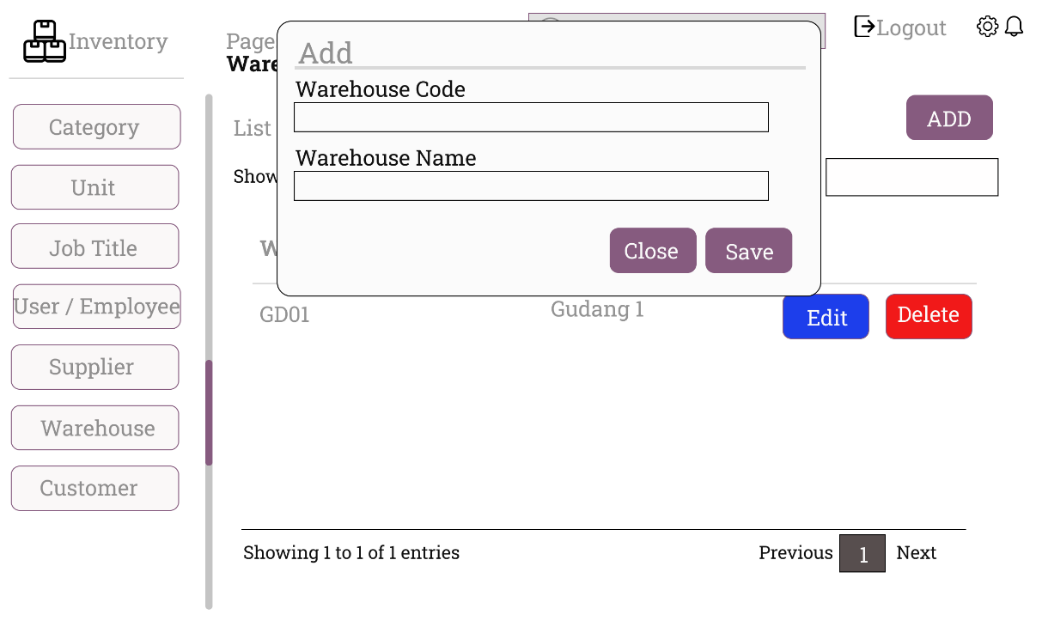  Halaman add warehouse digunakan untuk menambahkan gudang. Pada perancangan halaman ini terdapat beberapa komponen yaitu textbox kode gudang, nama gudang, button tutup dan button simpan.Halaman Supplier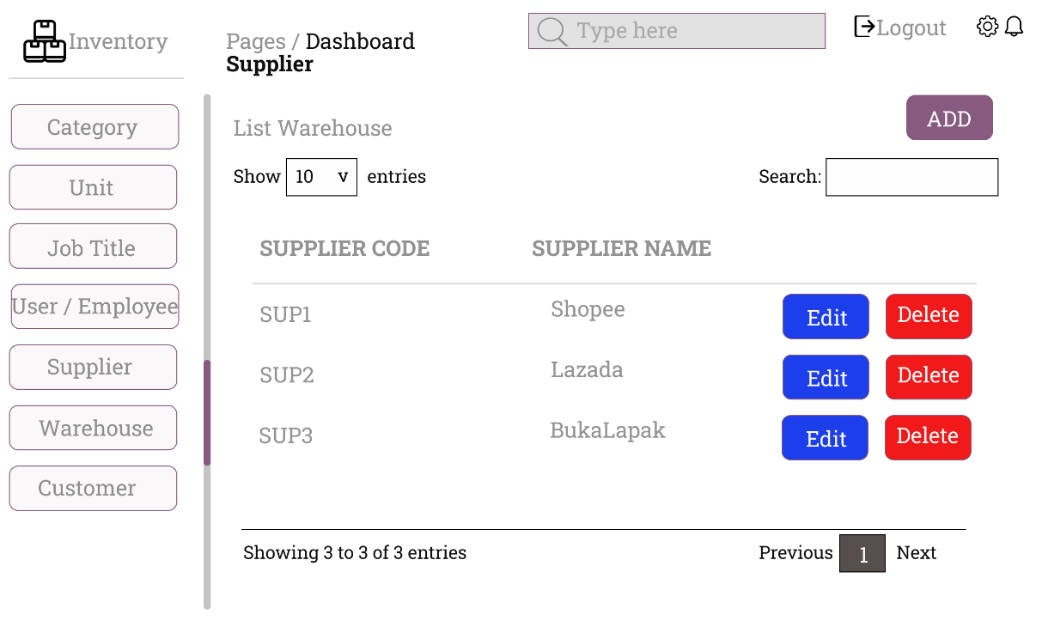  Halaman supplier digunakan untuk melihat daftar supplier. Pada perancangan halaman ini terdapat beberapa komponen yaitu kolom pencarian, tabel daftar supplier yang berisi kolom nomor, kode supplier dan nama supplier. Pada setiap baris satuan juga ada button ubah supplier dan hapus supplier.Halaman Add Supplier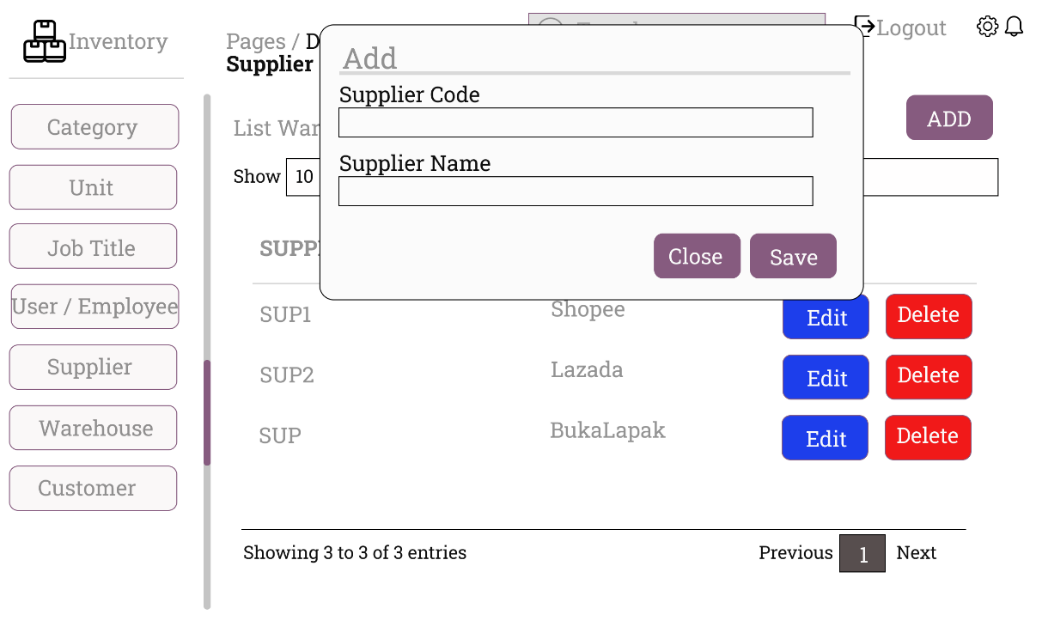  Halaman add supplier digunakan untuk menambahkan supplier. Pada perancangan halaman ini terdapat beberapa komponen yaitu textbox kode supplier, nama supplier, button tutup dan button simpan.Halaman Customer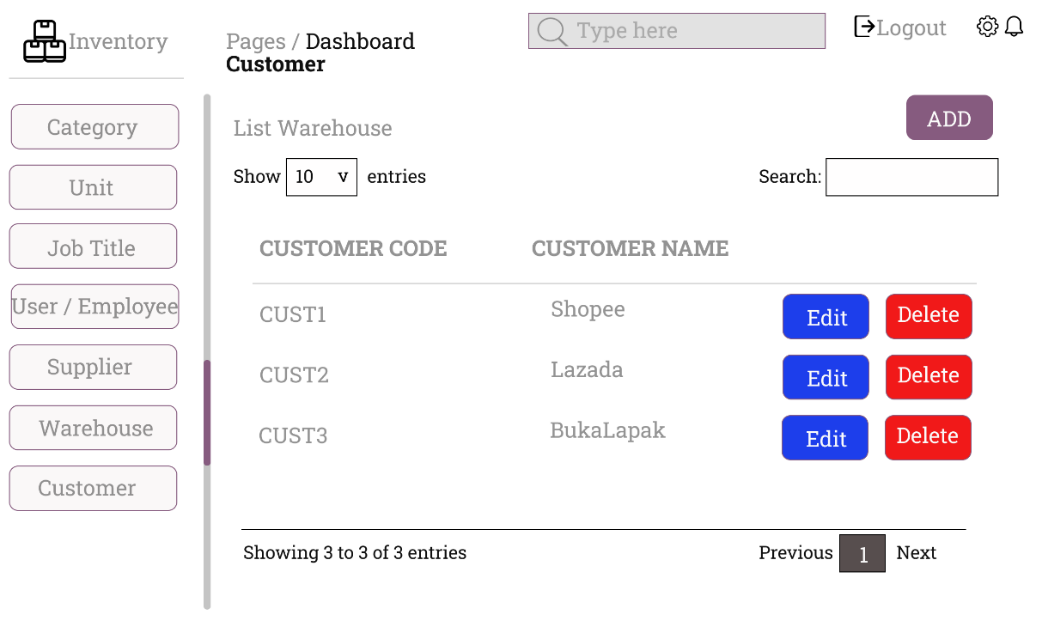  Halaman customer digunakan untuk melihat daftar pelanggan. Pada perancangan halaman terdapat beberapa komponen yaitu kolom pencarian, tabel daftar pelanggan yang berisi kolom nomor, kode pelanggan dan nama pelanggan. Pada setiap baris satuan juga ada button ubah pelanggan dan hapus pelanggan.Halaman Add Customer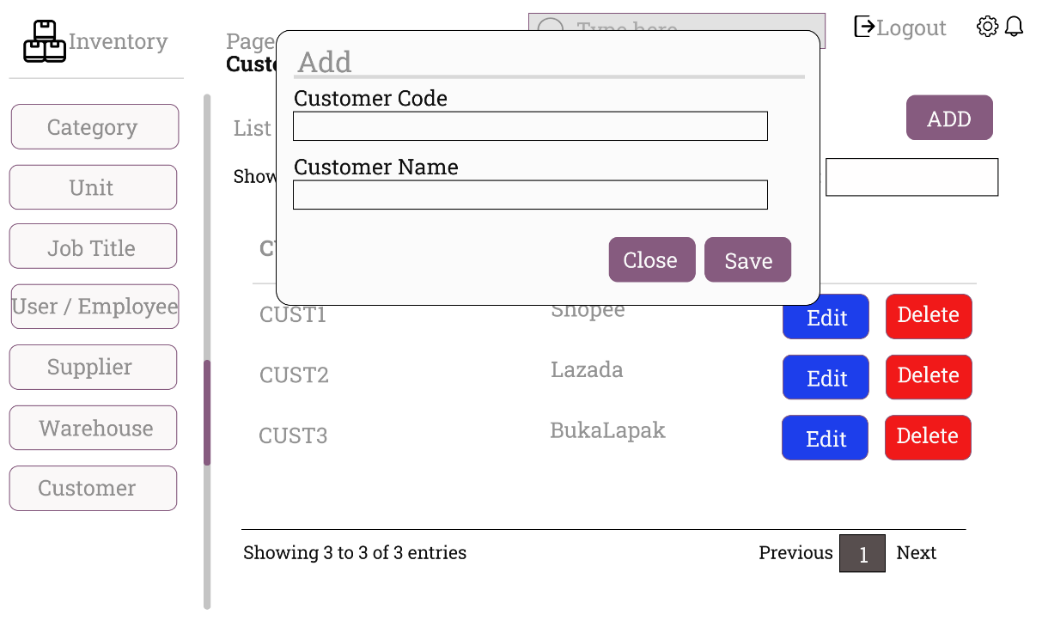         Halaman add customer digunakan untuk menambahkan pelanggan. Pada perancangan halaman ini terdapat beberapa komponen yaitu textbox kode pelanggan, nama pelanggan, button tutup dan button simpan.Halaman List Transaction Order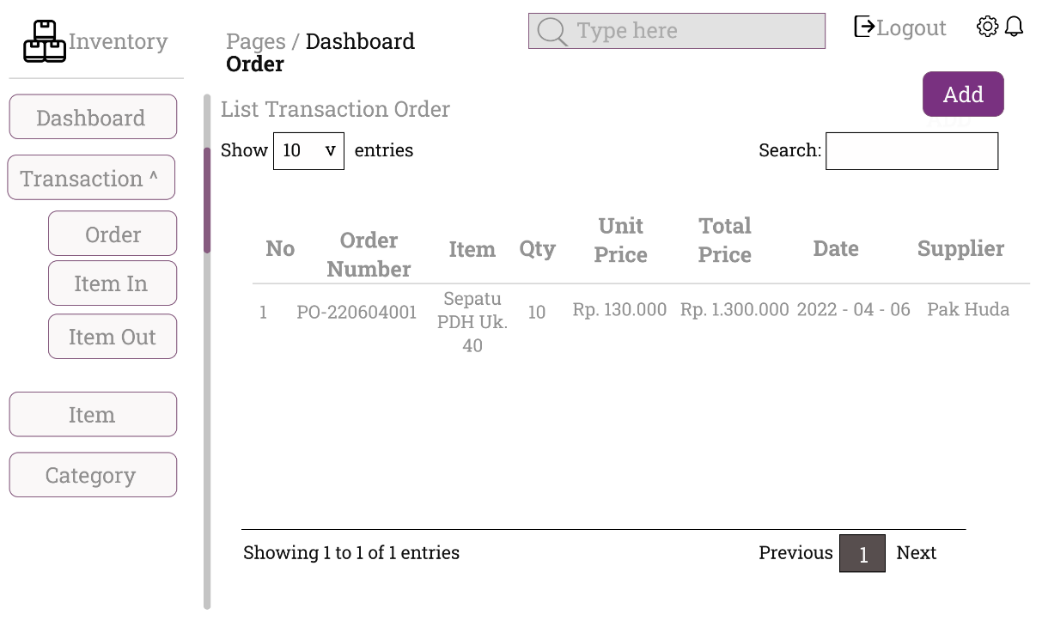  Halaman list transaction order digunakan untuk melihat daftar transaksi order. Pada perancangan halaman ini terdapat beberapa komponen yaitu kolom pencarian, tabel daftar transaksi yang berisi kolom nomor, nomor transaksi, nama barang, quantity, harga per satuan, tanggal transaksi dan nama supplier.Halaman Create Transaction Order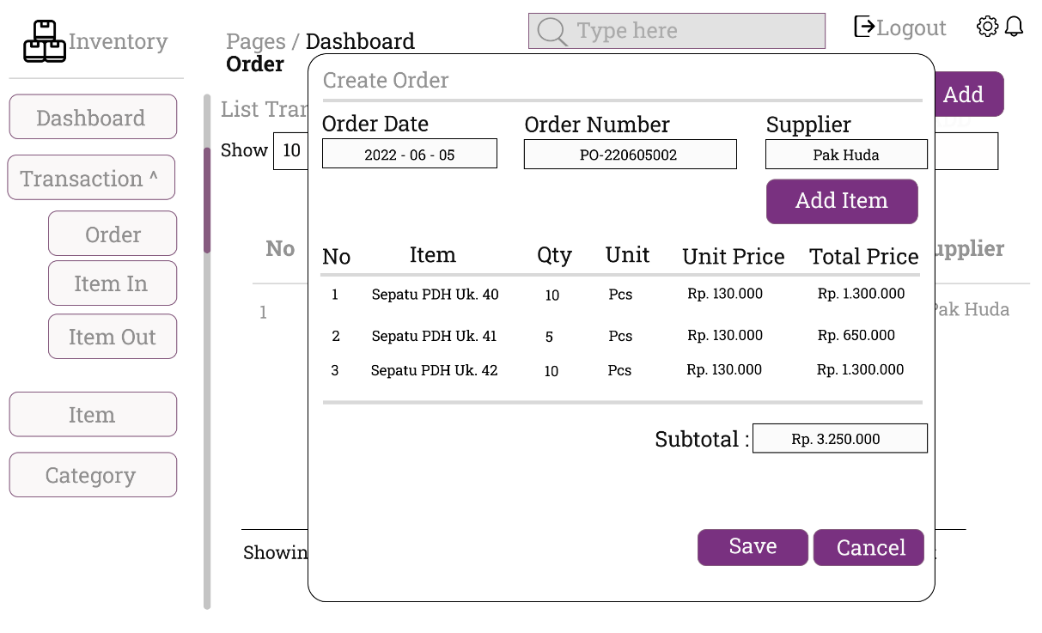  Halaman create transaction order digunakan untuk membuat transaksi order. Pada perancangan halaman ini terdapat beberapa komponen yaitu date selector untuk memilih tanggal transaksi, textbox order number, searchlookup untuk memilih supplier, button add item,tabel yang berisi nama barang, quantity, satuan, harga per satuan dan total harga. Selain itu juga ada textbox subtotal yang berisi jumlah total harga keseluruhan, button simpan dan button batal.Halaman Verify Transaction Order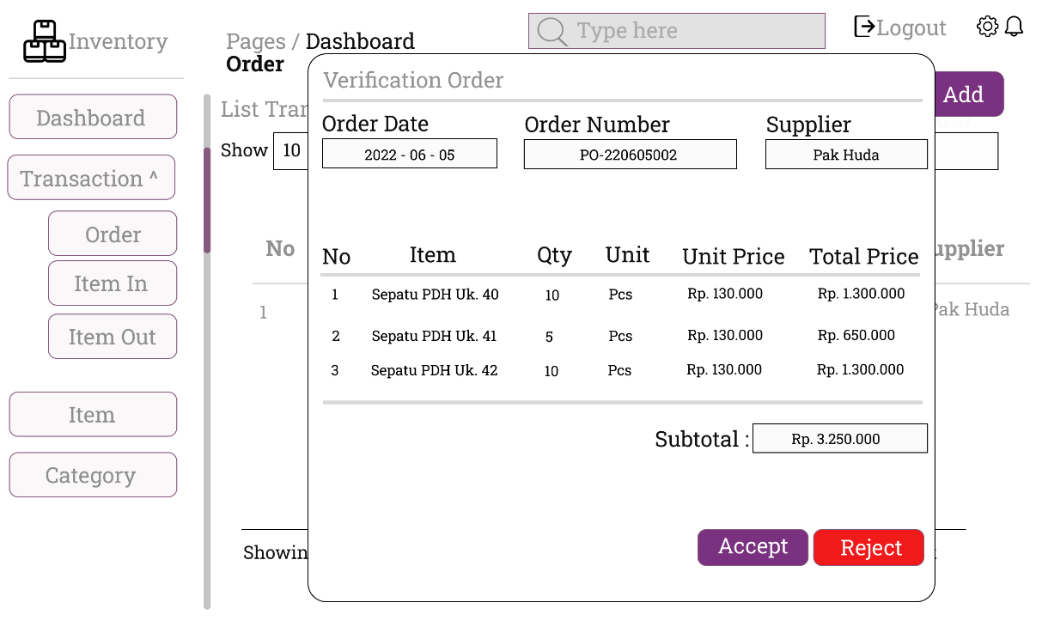  Halaman verify transaction order digunakan untuk melakukan verifikasi transaksi yang sudah dibuat oleh admin. Halaman ini hanya bisa diakses oleh kepala gudang. Beberapa komponen yang ada pada halaman ini adalah date selector untuk menampilkan tanggal transaksi, textbox order number, searchlookup untuk menampilkan supplier, tabel yang berisi nama barang, quantity, satuan, harga per satuan dan total harga. Selain itu juga ada textbox subtotal yang berisi jumlah total harga keseluruhan, button terima dan button tolak.Halaman List Transaction Item In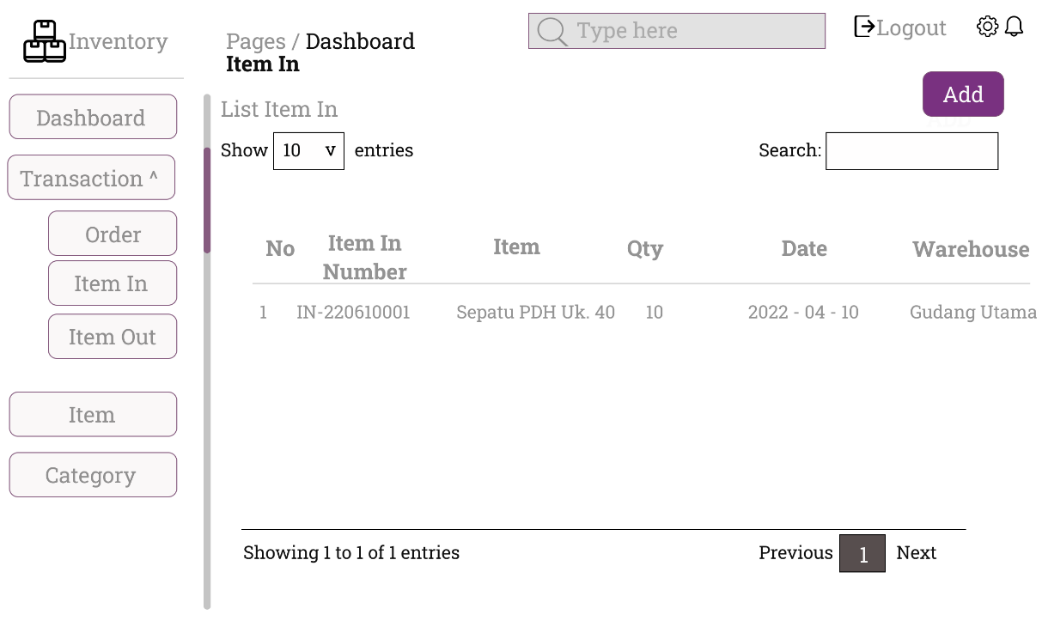  Halaman list transaction item in digunakan untuk melihat daftar transaksi item in. Pada perancangan halaman ini terdapat beberapa komponen yaitu kolom pencarian, tabel daftar transaksi yang berisi kolom nomor, nomor transaksi, nama barang, quantity, tanggal transaksi dan gudang.Halaman Create Transaction Item In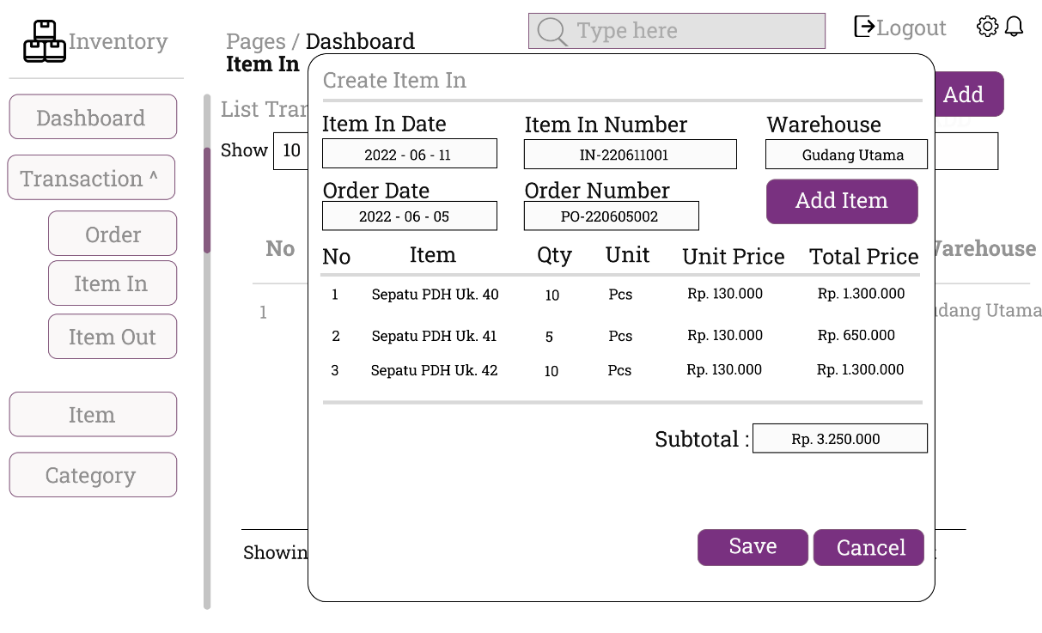  Halaman create transaction item in digunakan untuk membuat transaksi barang masuk. Pada perancangan halaman ini terdapat beberapa komponen yaitu date selector untuk memilih tanggal transaksi, textbox item in number, searchlookup untuk memilih gudang, date selector untuk menampilkan tanggal transaksi order, textbox order number, button add item, tabel yang berisi nama barang, quantity, satuan, harga per satuan dan total harga. Selain itu juga ada textbox subtotal yang berisi jumlah total harga keseluruhan, button simpan dan button batal.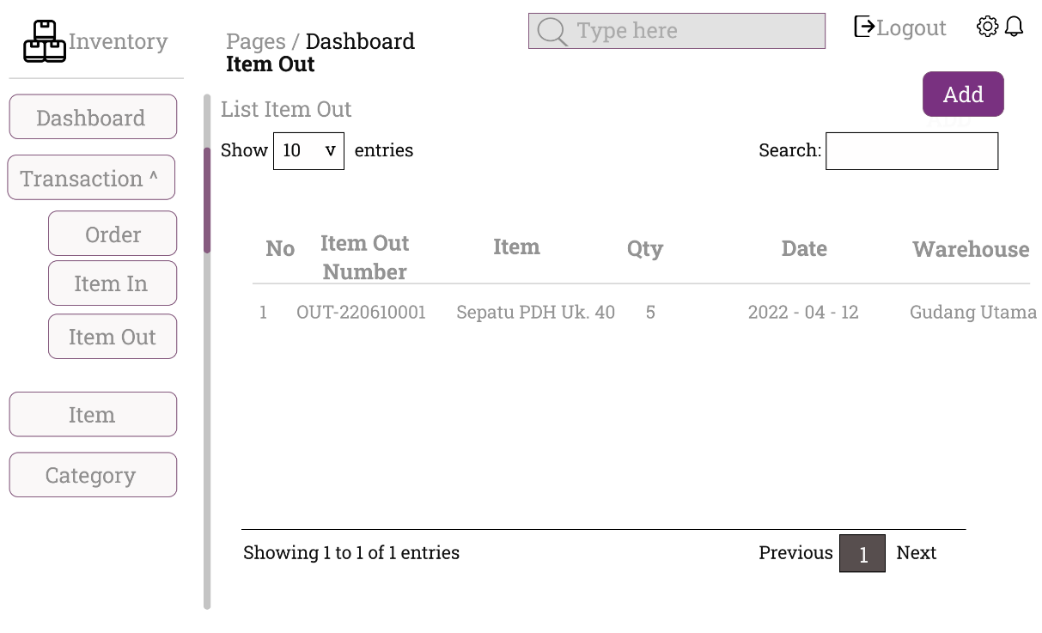 Halaman List Transaction Item Out Halaman list transaction item out digunakan untuk melihat daftar transaksi item out. Pada perancangan halaman ini terdapat beberapa komponen yaitu kolom pencarian, tabel daftar transaksi yang berisi kolom nomor, nomor transaksi, nama barang, quantity, tanggal transaksi dan gudang.Halaman Create Transaction Item Out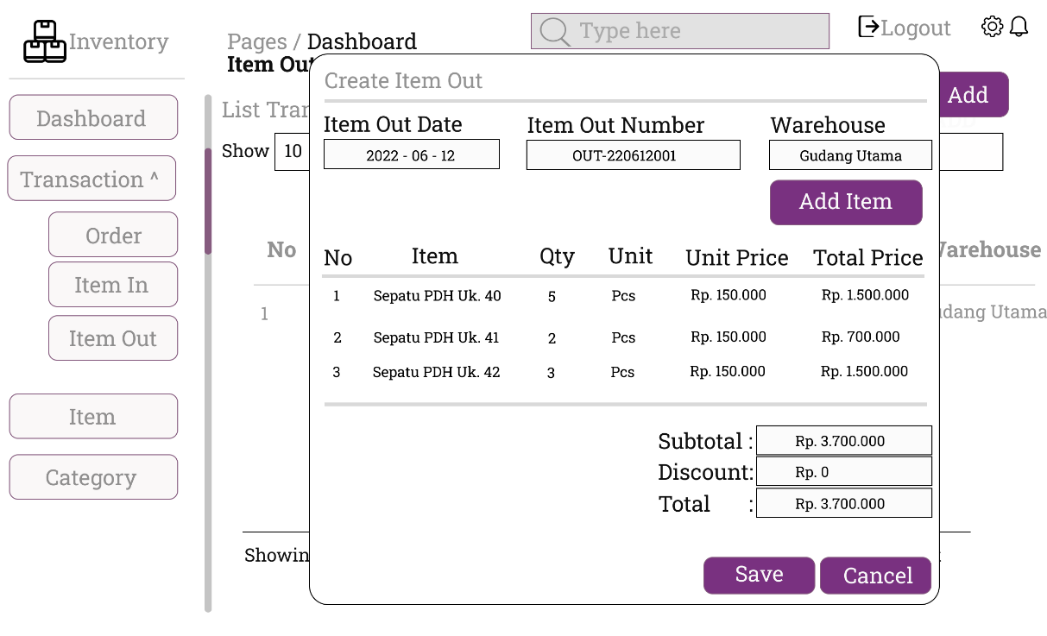  Halaman create transaction item out digunakan untuk membuat transaksi barang keluar. Pada perancangan halaman ini terdapat beberapa komponen yaitu date selector untuk memilih tanggal transaksi, textbox item out number, searchlookup untuk memilih gudang, button add item, tabel yang berisi nama barang, quantity, satuan, harga per satuan dan total harga. Selain itu juga ada textbox subtotal yang berisi jumlah total harga keseluruhan, textbox diskon dan total harga setelah diskon, button simpan dan button batal.Halaman Verify Transaction Item Out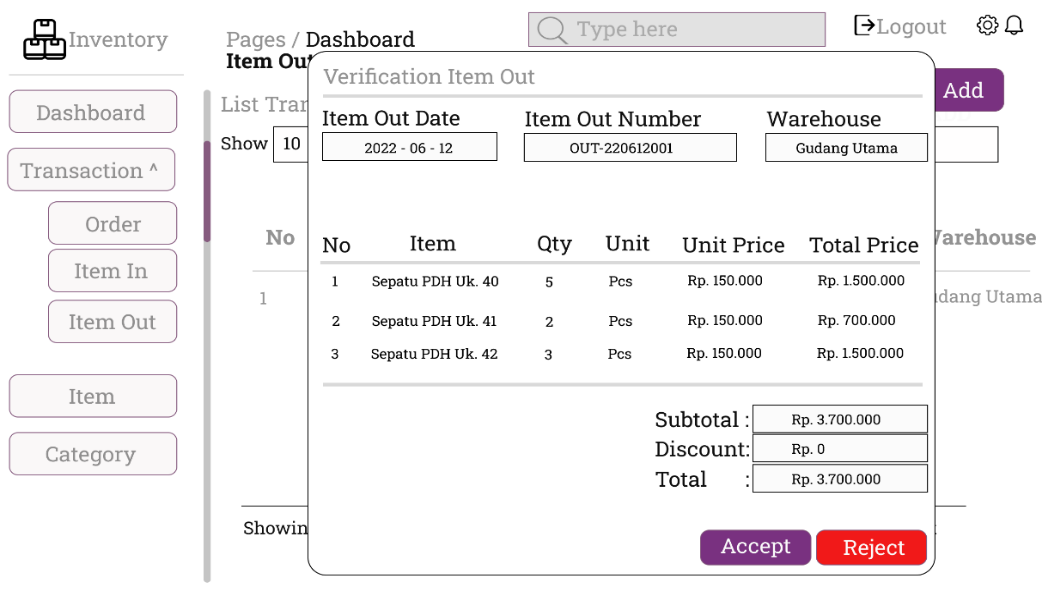  Halaman verify transaction item out digunakan untuk melakukan verifikasi transaksi yang sudah dibuat oleh admin. Halaman ini hanya bisa diakses oleh kepala gudang. Beberapa komponen yang ada pada halaman ini adalah date selector untuk menampilkan tanggal transaksi, textbox item out number, searchlookup untuk menampilkan gudang, tabel yang berisi nama barang, quantity, satuan, harga per satuan dan total harga. Selain itu juga ada textbox subtotal yang berisi jumlah total harga keseluruhan. Selain itu juga ada textbox subtotal yang berisi jumlah total harga keseluruhan, textbox diskon dan total harga setelah diskon, button terima dan button tolak.Halaman List of Stock Report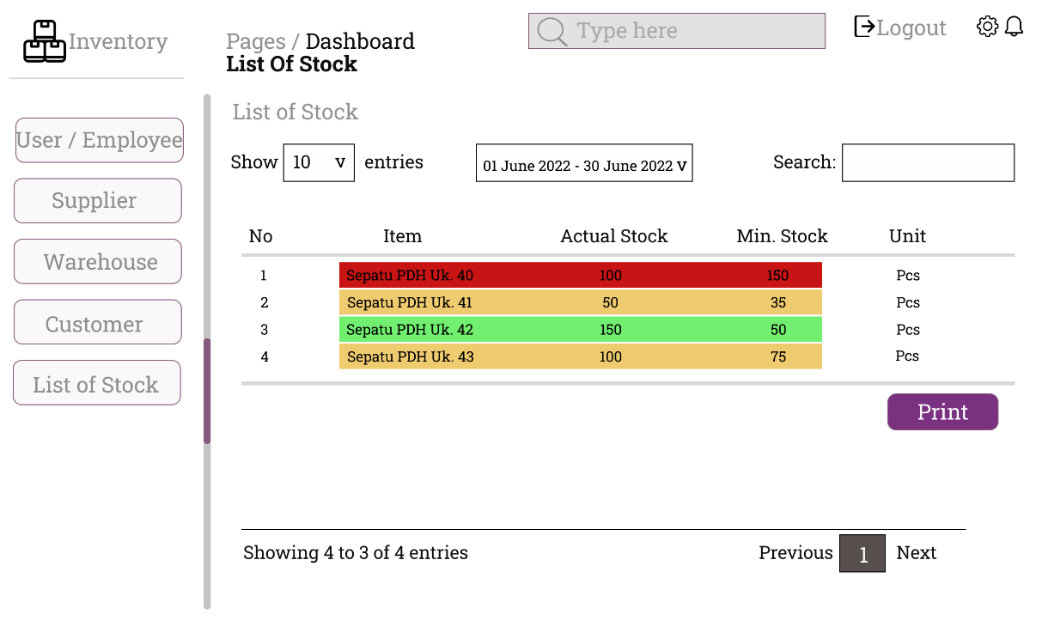  Halaman list of stock report digunakan untuk melihat daftar stok barang yang ada di gudang. Beberapa komponen yang ada pada halaman ini adalah filter periode waktu, kolom pencarian, tabel yang berisi kolom nomor, nama barang, stok aktual, minimal stok, satuan barang dan button print. Halaman List of Item In & Out Report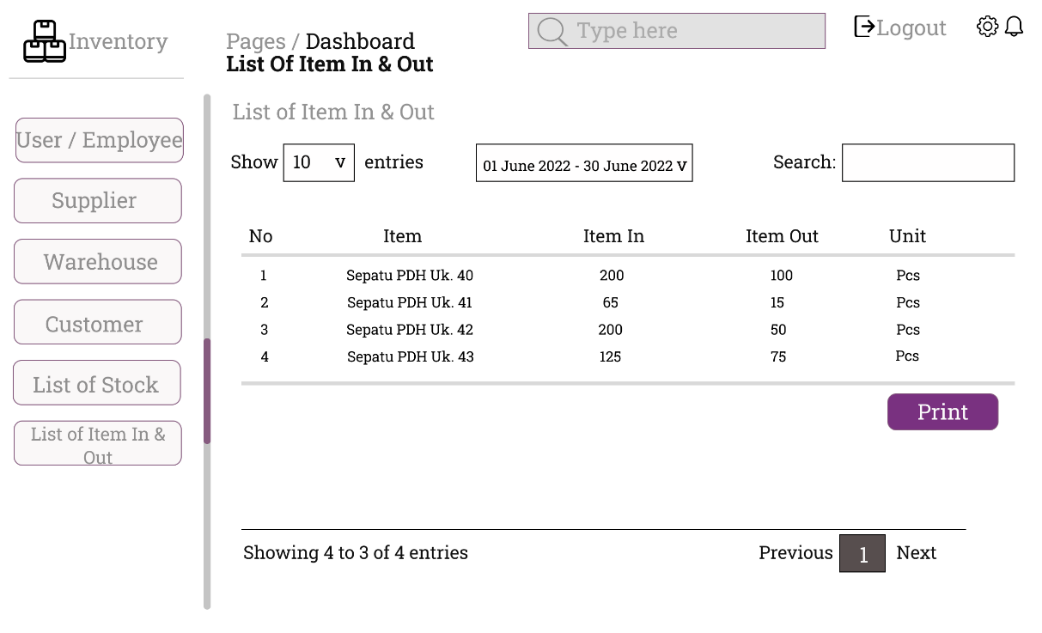  Halaman list of item in & item out report digunakan untuk melihat laporan barang masuk dan barang keluar. Beberapa komponen yang ada pada halaman ini adalah filter periode waktu, kolom pencarian, tabel yang berisi kolom nomor, nama barang, jumlah barang masuk, jumlah barang keluar, satuan barang dan button print.Halaman List of Fast Moving Item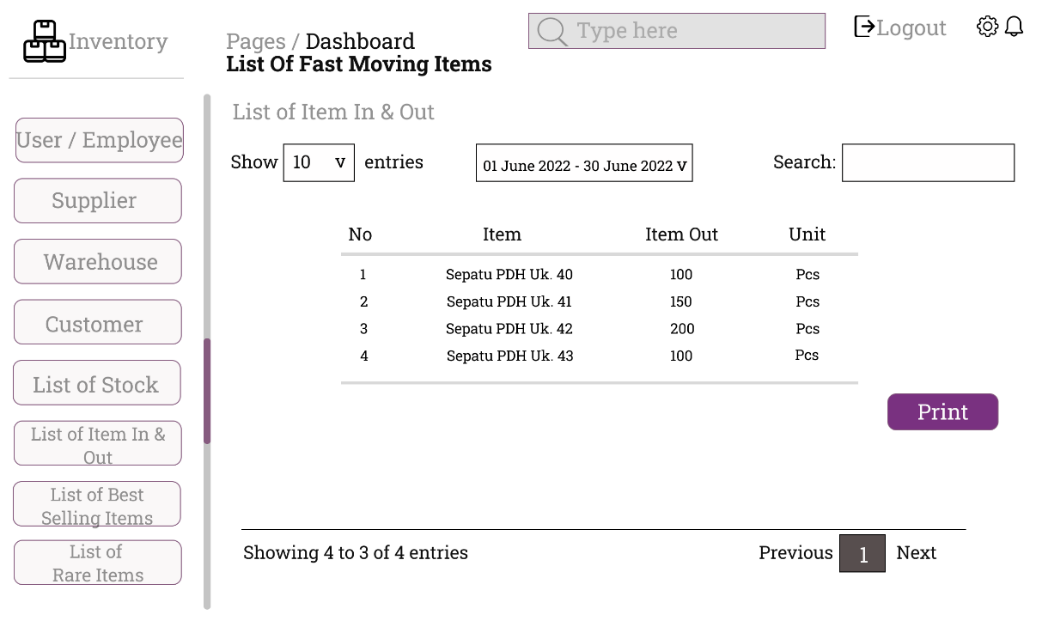  Halaman list of fast moving item report digunakan untuk melihat laporan barang yang paling laku. Beberapa komponen yang ada pada halaman ini adalah filter periode waktu, kolom pencarian, tabel yang berisi kolom nomor, nama barang, jumlah barang keluar, satuan barang dan button print.Halaman List of Slow Moving Item  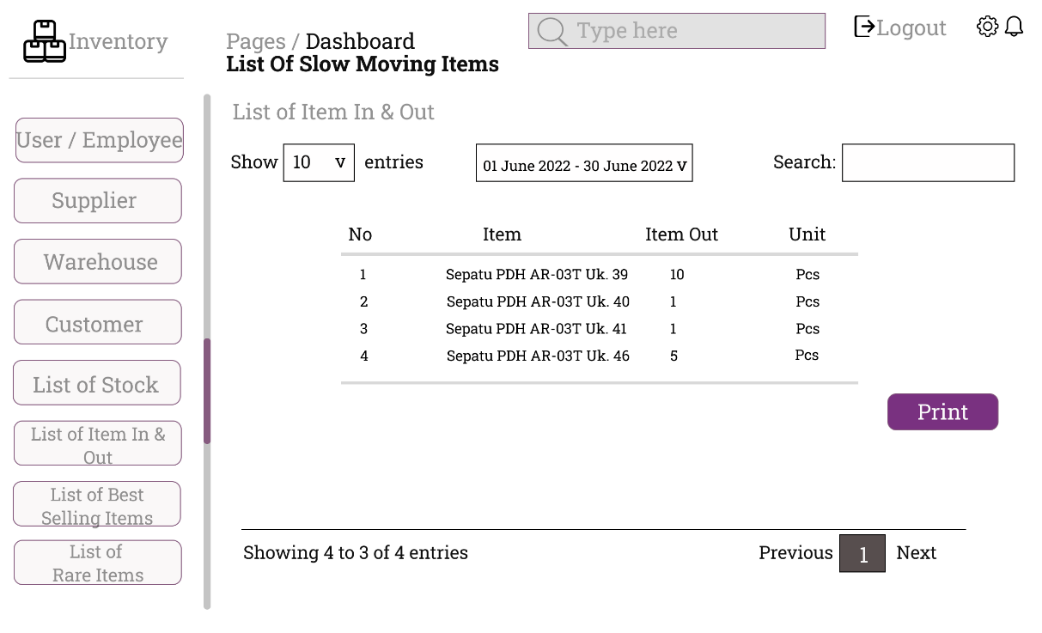  Halaman list of slow moving item report digunakan untuk melihat laporan barang yang jarang laku. Beberapa komponen yang ada pada halaman ini adalah filter periode waktu, kolom pencarian, tabel yang berisi kolom nomor, nama barang, jumlah barang keluar, satuan barang dan button print.Halaman list of must order items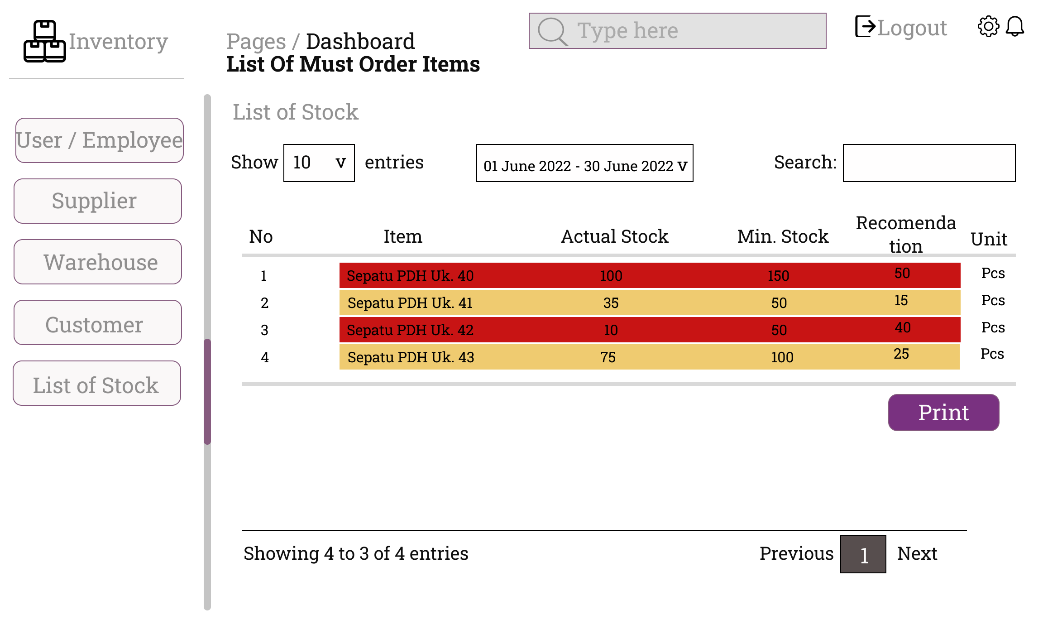  Halaman list of must order items report digunakan untuk melihat laporan barang yang harus dipesan lagi ke supplier. Beberapa komponen yang ada pada halaman ini adalah filter periode waktu, kolom pencarian, tabel yang berisi kolom nomor, nama barang, stok terkini, safety stock dan rekomendasi jumlah pemesanan ke supplier, satuan barang dan button print.Perancangan Reorder Point Pada tahap ini dilakukan perhitungan manual rumus reorder point berdasarkan data dari user. Data yang digunakan adalah barang, periode pemesanan ke supplier sampai barang masuk dan penjualan barang per hari. Untuk barang, diambil sample barang dengan jumlah pemesanan ke supplier terbanyak dan penjualan terbanyak dalam 3 bulan terakhir, yaitu bulan Mei, Juni dan Juli. Berikut ini merupakan tabel barang yang akan dijadikan sample perhitungan reorder point.Tabel 3. 13 Daftar barang Setelah didapatkan data barang yang akan dihitung, dilakukan pengumpulan data pemesanan barang ke supplier selama 3 bulan terakhir. Berikut ini adalah tabelpemesanan barang ke supplier sekaligus jarak waktu pemesanan barang sampai barang diterima. Jarak waktu pemesanan ini disebut juga lead time.Tabel 3. 14 Daftar pemesanan 9 Mei 2022 – 16 Mei 2022Tabel 3. 15 Daftar pemesanan 23 Mei 2022 – 30 Mei 2022Tabel 3. 16 Daftar pemesanan 6 Juni 2022 – 10 Juni 2022Tabel 3. 17 Daftar pemesanan 23 Juni 2022 – 27 Juni 2022Tabel 3. 18 Daftar pemesanan 6 Juli 2022 – 16 Juli 2022Tabel 3. 19 Daftar pemesanan 19 Juli 2022 – 24 Juli 2022Tabel 3. 20 Daftar periode pemesanan barang Data periode pemesanan barang digunakan sebagai acuan lead time untuk rumus perhitungan reorder point. Berikut ini adalah tabel penjualan barang selama 3 bulan terakhir sekaligus perhitungan rumus reorder point.Tabel 3. 21 Daftar penjualan PDL NINJA 1 Uk. 41Tabel 3. 22 Lead time PDL NINJA 1 Uk. 41 Data lead time pada tabel diatas, didapatkan dari pemesanan barang PDL NINJA 1 Uk. 41 selama 3 bulan terakhir. Lead time 1 pada tanggal 9 Mei 2022 sampai 16 Mei 2022 dengan jarak 7 hari. Lead time 2 pada tanggal 6 Juni 2022 sampai 10 Juni 2022 dengan jarak 4 hari. Lead time 3 pada tanggal 6 Juli 2022 sampai 16 Juli 2022 dengan jarah 10 hari. Lead time terakhir pada tanggal 19 Juli 2022 sampai 24 Juli 2022 dengan jarak 5 hari, dan menjadi lead time terlama. Rata – rata lead time didapatkan dari jumlah lead time 1 sampai lead time 4 dibagi 4 dan didapatkan hasil 6,5.. Pada perhitungan reorder point barang PDL NINJA 1 Uk. 41, nilai safety stock dan reorder point dibulatkan keatas. Lead time demand diambil dari lead time terbaru, yaitu 5 hari dikalikan dengan rata-rata penjualan perhari dalam periode 3 bulan terakhir dan didapatkan hasil 6,153846154. Safety stock diambil dari (Penjualan Harian Tertinggi × Lead Time Terlama) - (Rata-Rata Penjualan Harian × Rata-Rata Lead Time). Lalu didapatkan hasil 22 pasang. Reorder point didapatkan dari lead time demand + safety stock dan mendapat hasil 28,15384615, lalu dibulatkan menjadi 29 pasang.Tabel 3. 23 Daftar penjualan PDL NINJA 1 Uk. 43Tabel 3. 24 Lead time PDL NINJA 1 Uk. 43 Data lead time pada tabel diatas, didapatkan dari pemesanan barang PDL NINJA 1 Uk. 43 selama 3 bulan terakhir. Lead time 1 pada tanggal 9 Mei 2022 sampai 16 Mei 2022 dengan jarak 7 hari. Lead time 2 pada tanggal 6 Juli 2022 sampai 16 Juli 2022 dengan jarak 10 hari. Lead time terakhir pada tanggal 19 Juli 2022 sampai 24 Juli 2022 dengan jarah 5 hari. Lead time terlama untuk barang ini adalah 10 hari. Rata – rata lead time didapatkan dari jumlah lead time 1 sampai lead time 3 dibagi 3 dan didapatkan hasil 6,25. Pada perhitungan reorder point barang PDL NINJA 1 Uk. 43, nilai safety stock dan reorder point dibulatkan keatas. Lead time demand diambil dari lead time terbaru, yaitu 5 hari dikalikan dengan rata-rata penjualan perhari dalam periode 3 bulan terakhir dan didapatkan hasil 6,25. Safety stock diambil dari (Penjualan Harian Tertinggi × Lead Time Terlama) - (Rata-Rata Penjualan Harian × Rata-Rata Lead Time). Lalu didapatkan hasil 10,83333333 dan dibulatkan menjadi 11 pasang. Reorder point didapatkan dari lead time demand + safety stock dan mendapat hasil 17,08333333, lalu dibulatkan menjadi 18 pasang.Tabel 3. 25 Daftar penjualan PDL NINJA 2 Uk. 41Tabel 3. 26 Lead time PDL NINJA 2 Uk. 41 Data lead time pada tabel diatas, didapatkan dari pemesanan barang PDL NINJA 2 Uk. 41 selama 3 bulan terakhir. Lead time 1 pada tanggal 9 Mei 2022 sampai 16 Mei 2022 dengan jarak 7 hari. Lead time 2 pada tanggal  23 Mei 2022 sampai 30 Mei 2022 dengan jarak 7 hari. Lead time 3 pada tanggal 6 Juni 2022 sampai 10 Juni 2022 dengan jarak 4 hari. Lead time 4 pada tanggal 6 Juli 2022 sampai 16 Juli 2022 dengan jarak 10 hari. Lead time terakhir pada tanggal 19 Juli 2022 – 24 Juli 2022 dengan jarak 5 hari. Lead time terlama untuk barang ini adalah 10 hari. Rata – rata lead time didapatkan dari jumlah lead time 1 sampai lead time 5 dibagi 5 dan didapatkan hasil 6,6. Pada perhitungan reorder point barang PDL NINJA 2 Uk. 41, nilai safety stock dan reorder point dibulatkan keatas. Lead time demand diambil dari lead time terbaru, yaitu 5 hari dikalikan dengan rata-rata penjualan perhari dalam periode 3 bulan terakhir dan didapatkan hasil 6,071428571. Safety stock diambil dari (Penjualan Harian Tertinggi × Lead Time Terlama) - (Rata-Rata Penjualan Harian × Rata-Rata Lead Time). Lalu didapatkan hasil 11,98571429 dan dibulatkan menjadi 12 pasang. Reorder point didapatkan dari lead time demand + safety stock dan mendapat hasil 18,05714286, lalu dibulatkan menjadi 19 pasang.Tabel 3. 27 Daftar penjualan PDL NINJA 2 Uk. 42Tabel 3. 28 Lead time PDL NINJA 2 Uk. 42 Data lead time pada tabel diatas, didapatkan dari pemesanan barang PDL NINJA 2 Uk. 42 selama 3 bulan terakhir. Lead time 1 pada tanggal 9 Mei 2022 sampai 16 Mei 2022 dengan jarak 7 hari. Lead time 2 pada tanggal  23 Mei 2022 sampai 30 Mei 2022 dengan jarak 7 hari. Lead time 3 pada tanggal 6 Juni 2022 sampai 10 Juni 2022 dengan jarak 4 hari. Lead time 4 pada tanggal 6 Juli 2022 – 16 Juli 2022 dengan jarak 10 hari. Lead time terakhir pada tanggal 19 Juli 2022 – 24 Juli 2022 dengan jarak 5 hari. Lead time terlama untuk barang ini adalah 10 hari. Rata – rata lead time didapatkan dari jumlah lead time 1 sampai lead time 5 dibagi 5 dan didapatkan hasil 6,6. Pada perhitungan reorder point barang PDL NINJA 2 Uk. 42, nilai safety stock dan reorder point dibulatkan keatas. Lead time demand diambil dari lead time terbaru, yaitu 5 hari dikalikan dengan rata-rata penjualan perhari dalam periode 3 bulan terakhir dan didapatkan hasil 5,357142857. Safety stock diambil dari (Penjualan Harian Tertinggi × Lead Time Terlama) - (Rata-Rata Penjualan Harian × Rata-Rata Lead Time). Lalu didapatkan hasil 12,92857143 dan dibulatkan menjadi 13 pasang. Reorder point didapatkan dari lead time demand + safety stock dan mendapat hasil 18,28571429, lalu dibulatkan menjadi 19 pasang.Tabel 3. 29 Daftar Penjualan PDH SUS 04 5cm Uk. 39Tabel 3. 30 Daftar lead time PDH SUS 04 5cm Uk. 39 Data lead time pada tabel diatas, didapatkan dari pemesanan barang PDH SUS 04 5cm Uk. 39 selama 3 bulan terakhir. Lead time 1 pada tanggal 9 Mei 2022 sampai 16 Mei 2022 dengan jarak 7 hari. Lead time 2 pada tanggal  6 Juni 2022 sampai 10 Juni 2022 dengan jarak 4 hari. Lead time 3 pada tanggal 23 Juni 2022 sampai 27 Juni 2022 dengan jarak 4 hari. Lead time terakhir pada tanggal 6 Juli 2022 – 16 Juli 2022 dengan jarak 10 hari. Lead time terlama untuk barang ini adalah 10 hari. Rata – rata lead time didapatkan dari jumlah lead time 1 sampai lead time 4 dibagi 4 dan didapatkan hasil 6,25. Pada perhitungan reorder point barang PDH SUS 04 5cm Uk. 39, nilai safety stock dan reorder point dibulatkan keatas. Lead time demand diambil dari lead time terbaru, yaitu 10 hari dikalikan dengan rata-rata penjualan perhari dalam periode 3 bulan terakhir dan didapatkan hasil 13,15789474. Safety stock diambil dari (Penjualan Harian Tertinggi × Lead Time Terlama) - (Rata-Rata Penjualan Harian × Rata-Rata Lead Time). Lalu didapatkan hasil 11,77631579 dan dibulatkan menjadi 12 pasang. Reorder point didapatkan dari lead time demand + safety stock dan mendapat hasil 24,93421053, lalu dibulatkan menjadi 25 pasang.Tabel 3. 31 Daftar Penjualan PDH SUS 04 5cm Uk. 41Tabel 3. 32 Daftar lead time PDH SUS 04 5cm Uk. 41 Data lead time pada tabel diatas, didapatkan dari pemesanan barang PDH SUS 04 5cm Uk. 41 selama 3 bulan terakhir. Lead time 1 pada tanggal 9 Mei 2022 sampai 16 Mei 2022 dengan jarak 7 hari. Lead time 2 pada tanggal 6 Juni 2022 sampai 10 Juni 2022 dengan jarak 4 hari. Lead time 3 pada tanggal 23 Juni 2022 – 27 Juni 2022 dengan jarak 4 hari. Lead time terakhir pada tanggal 6 Juli 2022 – 16 Juli 2022 dengan jarak 10 hari. Lead time terlama untuk barang ini adalah 10 hari. Rata – rata lead time didapatkan dari jumlah lead time 1 sampai lead time 4 dibagi 4 dan didapatkan hasil 6,25. Pada perhitungan reorder point barang PDH SUS 04 5cm Uk. 41, nilai safety stock dan reorder point dibulatkan keatas. Lead time demand diambil dari lead time terbaru, yaitu 10 hari dikalikan dengan rata-rata penjualan perhari dalam periode 3 bulan terakhir dan didapatkan hasil 11,25. Safety stock diambil dari (Penjualan Harian Tertinggi × Lead Time Terlama) - (Rata-Rata Penjualan Harian × Rata-Rata Lead Time). Lalu didapatkan hasil 22,96875 dan dibulatkan menjadi 23 pasang. Reorder point didapatkan dari lead time demand + safety stock dan mendapat hasil 34,21875, lalu dibulatkan menjadi 35 pasang.Rancangan Pengujian Setelah dilakukan pengembangan fitur yang ada dalam sistem ini, akan dilakukan tahapan pengujian fitur. Pengujian ini bertujuan untuk memastikan bahwa fitur yang sudah dibuat tidak ada masalah dan sesuai dengan kebutuhan user.  Pada bab ini, terdapat 2 tahapan rancangan pengujian. Yang pertama adalah rancangan pengujian fungsionalitas aplikasi menggunakan metode blackbox testing dengan skenario tes pada tiap fiturnya. Metode ini dipilih karena pengguna bisa melakukan uji coba keseluruhan fitur aplikasi tanpa melihat struktur kodenya. Yang kedua, rancangan pengujian reorder point dengan metode sampling. Rancangan pengujian fungsionalitas aplikasi Pada bagian ini terdapat skenario tes untuk semua fitur pada aplikasi ini. Fitur tersebut adalah skenario tes fitur login,  fitur master user / employee, master category, master unit, master supplier, master customer, master warehouse, transaksi order, transaksi item in, transaksi item out, dashboard ROP, laporan list of stocks, laporan list of slow moving item, laporan  list of fast moving  item, laporan list of selling item dan laporan  list of fast moving, laporan list of buying item.LoginTabel 3. 33 Skenario loginUser / EmployerTabel 3. 34 Skenario user / employeeCategoryTabel 3. 35 Skenario categoryUnitTabel 3. 36 Skenario unitItemTabel 3. 37 Skenario itemSupplierTabel 3. 38 Skenario supplierCustomerTabel 3. 39 Skenario customerWarehouseTabel 3. 40 Skenario warehouseOrderTabel 3. 41 Skenario orderItem InTabel 3. 42 Skenario item inItem OutTabel 3. 43 Skenario item outDashboard ROPTabel 3. 44 Skenario dashboard ROPList of StocksTabel 3.24 Skenario List of StockList of Slow Moving ReportTabel 3.25 Skenario List of Slow Moving ReportList of Fast Moving ItemTabel 3.26 Skenario List of Fast Moving ItemList of selling itemTabel 3. 45 Skenario List of Selling ItemList of buying itemTabel 3. 46 List of Buying ItemList of must order itemsTabel 3. 47 List of must order itemsRancangan pengujian reoder point Pada tahap ini, dilakukan rancangan pengujian reoder point menggunakan teknik simple random sampling yaitu teknik pengambilan sample secara acak sehingga semua barang memiliki kesempatan yang sama  untuk dijadikan sample pengujian reorder point. Untuk pengambilan jumlah barang yang akan dijadikan sample, perhitungannya menggunakan rumus slovin seperti berikut: Dari hasil perhitungan rumus slovin, didapatkan jumlah barang yang akan dilakukan pengujian reorder point. Setelah dilakukan pengujian, akan diambil presentase keakuratan aplikasi dengan mambandingkan selisih antara perhitungan manual dan perhitungan pada aplikasi dengan rumus berikut:MasalahSolusiKesulitan mengontrol stok karena banyaknya barang yang dijual.Membuat aplikasi kontrol stok barang menggunakan metode reorder point. Metode ini dipilih agar pengguna bisa memperkirakan kapan harus memesan kembali barang yang stoknya hampir habis ke supplier. Pengguna juga mempunyai safety stock atau stok cadangan agar tidak sampai kehabisan barang yang mengakibatkan pesanan pelanggan tidak terpenuhi dan terkena penalti dari marketplace.Ada beberapa barang yang kurang diminati sehingga barang tersebut tidak laku dan stoknya menumpuk di Gudang dan jika barang tersebut rusak akan menyebabkan kerugian.Terdapat fitur list of slow moving item dan list of fast moving item agar pengguna bisa melihat barang mana yang banyak dibeli dan barang mana saja yang tidak banyak dibeli. Hal ini bisa meminimalisir penumpukan barang di Gudang.Pencatatan barang masuk dan barang keluar tidak tertata. Hal ini disebabkan karena Omah Mode belum memiliki media pencatatan yang baik.Terdapat fitur transaksi order, item in dan item out agar transaksi keluar masuknya barang dapat tercatat dengan baik.No. ActorProsesKeterangan1.PemilikPemilik bisa melakukan login.Mengolah data karyawan dan memantau stok barang.1.PemilikPemilik bisa memasukkan data master karyawan.Mengolah data karyawan dan memantau stok barang.1.PemilikPemilik bisa melihat dashoard ROP.Mengolah data karyawan dan memantau stok barang.1.PemilikPemilik bisa melihat laporan list of stock.Mengolah data karyawan dan memantau stok barang.1.PemilikPemilik bisa melihat laporan list of slow moving item.Mengolah data karyawan dan memantau stok barang.1.PemilikPemilik bisa melihat laporan list of fast moving item.Mengolah data karyawan dan memantau stok barang.1.PemilikPemilik bisa melihat laporan list of buying item.Mengolah data karyawan dan memantau stok barang.1.PemilikPemilik bisa melihat laporan list of selling item.Mengolah data karyawan dan memantau stok barang.1.PemilikPemilik bisa melakukan logout.Mengolah data karyawan dan memantau stok barang.Kepala GudangKepala Gudang bisa melakukan login.Melakukan verifikasi transaksi yang dimasukkan oleh admin.Kepala GudangKepala Gudang bisa melakukan verifikasi transaksi order.Melakukan verifikasi transaksi yang dimasukkan oleh admin.Kepala GudangKepala Gudang bisa melakukan verifikasi transaksi item out.Melakukan verifikasi transaksi yang dimasukkan oleh admin.Kepala GudangKepala Gudang bisa melihat dashoard ROP.Melakukan verifikasi transaksi yang dimasukkan oleh admin.Kepala GudangKepala Gudang bisa melihat laporan list of stock.Melakukan verifikasi transaksi yang dimasukkan oleh admin.Kepala GudangKepala Gudang bisa melihat laporan list of slow moving item.Melakukan verifikasi transaksi yang dimasukkan oleh admin.Kepala GudangKepala Gudang bisa melihat laporan list of fast moving item.Melakukan verifikasi transaksi yang dimasukkan oleh admin.Kepala GudangKepala Gudang bisa melihat laporan list of buying item.Melakukan verifikasi transaksi yang dimasukkan oleh admin.Kepala GudangKepala Gudang bisa melihat laporan list of selling item.Melakukan verifikasi transaksi yang dimasukkan oleh admin.Kepala GudangKepala Gudang bisa melakukan logout.Melakukan verifikasi transaksi yang dimasukkan oleh admin.3.AdminAdmin bisa melakukan loginMemasukkan data yang diperlukan.3.AdminAdmin bisa memasukkan master data.Memasukkan data yang diperlukan.3.AdminAdmin bisa melakukan transaksi order yang nantinya akan diverifikasi kepala  gudang.Memasukkan data yang diperlukan.3.AdminAdmin bisa melakukan transaksi item in.Memasukkan data yang diperlukan.3.AdminAdmin bisa melakukan transaksi item out  yang nantinya akan diverifikasi kepala gudangMemasukkan data yang diperlukan.3.AdminAdmin bisa melihat dashoard ROP.Memasukkan data yang diperlukan.3.AdminAdmin bisa melihat laporan list of stock.Memasukkan data yang diperlukan.3.AdminAdmin bisa melihat laporan list of slow moving item.Memasukkan data yang diperlukan.3.AdminAdmin bisa melihat laporan list of fast moving item.Memasukkan data yang diperlukan.3.AdminAdmin bisa melihat laporan list of buying item.Memasukkan data yang diperlukan.3.AdminAdmin bisa melihat laporan list of selling item.Memasukkan data yang diperlukan.3.AdminAdmin bisa melakukan logout.Memasukkan data yang diperlukan.Primary key = idPrimary key = idPrimary key = idPrimary key = idPrimary key = idNo.KolomTipe DataUkuranKeterangan1.idBigintAuto IncrementPrimary key tabel categories2.category_codeVarchar191Kode unik tiap kategori barang3. category_nameVarchar191Nama kategori barang4.created_atTimestamp-Waktu data dibuat5.updated_atTimestamp-Waktu data terakhir diubahPrimary key = idPrimary key = idPrimary key = idPrimary key = idPrimary key = idNo.KolomTipe DataUkuranKeterangan1.idBigintAuto IncrementPrimary key tabel item2.item_codeVarchar191Kode unik tiap barang3.item_nameVarchar191Nama barang4.item_category_idBigint-Foreign key relasi dari tabel item_category 5.unit_idBigint-Foreign key relasi dari tabel unit6.sku_numberVarchar191Kode sku tiap barang7.buying_priceInteger11Harga beli untuk setiap barang8.selling_priceInteger11Harga jual untuk setiap barang9.created_atBigint-Waktu data dibuat10.updated_atBigint-Waktu data terakhir diubahPrimary key = idPrimary key = idPrimary key = idPrimary key = idPrimary key = idNo.KolomTipe DataUkuranKeterangan1.IdBigintAuto IncrementPrimary key tabel unit2.unit_codeVarchar50Kode unik tiap unit3.unit_nameVarchar50Nama unit4.created_atTimestamp-Waktu data dibuat5.updated_atTimestamp-Waktu data terakhir diubahPrimary key = idPrimary key = idPrimary key = idPrimary key = idPrimary key = idNo.KolomTipe DataUkuranKeterangan1.idBigintAuto IncrementPrimary key tabel users2.nikVarchar191Nomor kependudukan tiap  karyawan3.addressText-Alamat karyawan4.genderVarchar191Jenis kelamin  karyawan. 5.nameVarchar191 Nama lengkap user6.usernameVarchar191Username karyawan yang digunakan untuk login7.phone_numberVarchar191Nomor telepon yang digunakan oleh karyawan.8.emailVarchar191Email yang digunakan oleh karyawan9.passwordVarchar191Kata sandi rahasia yang digunakan oleh karyawan.11.role_idVarchar10Id untuk role karyawan16.created_atTimestamp-Waktu data dibuat17.updated_atTimestamp-Waktu data terakhir diubahPrimary key = idPrimary key = idPrimary key = idPrimary key = idPrimary key = idNo.KolomTipe DataUkuranKeterangan1.idBigintAuto IncrementPrimary key tabel customer2.customer_codeVarchar191Kode unik tiap pelanggan3.customer_nameVarchar191Nama pelanggan4.created_atTimestamp-Waktu data dibuat5.updated_atTimestamp-Waktu data terakhir diubahPrimary key = idPrimary key = idPrimary key = idPrimary key = idPrimary key = idNo.KolomTipe DataUkuranKeterangan1.idBigintAuto IncrementPrimary key tabel supplier2.supplier_codeVarchar191Kode unik tiap supplier3.supplier_nameVarchar191Nama supplier4.addressVarchar191Alamat supplier5.created_atTimestamp-Waktu data dibuat6.updated_atTimestamp-Waktu data terakhir diubahPrimary key = idPrimary key = idPrimary key = idPrimary key = idPrimary key = idNo.KolomTipe DataUkuranKeterangan1.idBigintAuto IncrementPrimary key tabel warehouse2.warehouse_codeVarchar191Kode unik tiap gudang3.warehouse_nameVarchar191Nama gudang4.created_atTimestamp-Waktu data dibuat5.updated_atTimestamp-Waktu data terakhir diubahPrimary key = idPrimary key = idPrimary key = idPrimary key = idPrimary key = idNo.KolomTipe DataUkuranKeterangan1.idBigintAuto IncrementPrimary key tabel transactions2.trasanction_codeVarchar191Kode unik tiap transaksi3.typeVarchar191Tipe transaksi. Ada order, in dan out.4.supplier_idInt11Foreign key relasi dari tabel supplier.6.customer_idInt11Foreign key relasi dari tabel supplier.5.statusVarchar191Status transaksi.7.descriptionVarchar191Deskripsi dari transaksi.8.parent_codeVarchar191Kode unik untuk transaksi sesuai dengan tipenya.9.created_atTimestamp-Waktu data dibuat10.updated_atTimestamp-Waktu data terakhir diubahPrimary key = idPrimary key = idPrimary key = idPrimary key = idPrimary key = idNo.KolomTipe DataUkuranKeterangan1.idBigintAuto IncrementPrimary key tabel transactions2.trasanction_codeVarchar191Kode unik tabel item_in3.item_idInt11Foreign key relasi dari tabel items.4.supplier_idInt11Foreign key relasi dari tabel supplier.5.item_totalInt11Quanity barang pada transaksi Item In6.total_priceInt11Total harga beli dari setiap barang.7.order_idInt11Foreign key relasi dari tabel order_tb..8.parent_codeVarchar191Kode transaksi dari table transactions.9.warehouse_idVarchar191Foreign key relasi dari tabel warehouse10.created_atTimestamp-Waktu data dibuat11.updated_atTimestamp-Waktu data terakhir diubahPrimary key = idPrimary key = idPrimary key = idPrimary key = idPrimary key = idNo.KolomTipe DataUkuranKeterangan1.idBigintAuto IncrementPrimary key tabel transactions2.trasanction_codeVarchar191Kode unik tabel order3.item_idInt11Foreign key relasi dari tabel items.4.supplier_idInt11Foreign key relasi dari tabel supplier.5.item_totalInt11Quanity barang pada transaksi Order6.total_priceInt11Total harga beli dari setiap barang.7.statusVarchar191Status transaksi order. Bisa aceppt atau reject.8.created_atTimestamp-Waktu data dibuat9.updated_atTimestamp-Waktu data terakhir diubahPrimary key = idPrimary key = idPrimary key = idPrimary key = idPrimary key = idNo.KolomTipe DataUkuranKeterangan1.idBigintAuto IncrementPrimary key tabel transactions2.trasanction_codeVarchar191Kode unik tabel order3.item_idInt11Foreign key relasi dari tabel items.4.warehouse_idInt11Foreign key relasi dari tabel warehouse.5.customer_idInt11Foreign key relasi dari tabel customers.6.item_totalInt11Quanity barang pada transaksi item out7.total_priceInt11Total harga beli dari setiap barang.8.statusVarchar191Status transaksi item out. Bisa aceppt atau reject.9.created_atTimestamp-Waktu data dibuat10.updated_atTimestamp-Waktu data terakhir diubahNo.Nama Barang1.PDL NINJA 1 Uk. 412.PDL NINJA 1 Uk. 433.PDL NINJA 2 Uk. 414.PDL NINJA 2 Uk. 425.PDH SUS 04 5cm Uk. 396.PDH SUS 04 5cm Uk. 41Periode pemesanan : 9 Mei 2022 – 16 Mei 2022Periode pemesanan : 9 Mei 2022 – 16 Mei 2022Periode pemesanan : 9 Mei 2022 – 16 Mei 2022Periode pemesanan : 9 Mei 2022 – 16 Mei 2022No.Nama BarangQuantity PemesananSatuan1.Sepatu PDL NINJA 1 
Uk. 415Pasang2.Sepatu PDL NINJA 1 
Uk. 4310Pasang3.Sepatu PDL NINJA 2
Uk. 415Pasang4.Sepatu PDL NINJA 2
Uk. 429Pasang5.Sepatu PDH SUS 04 5cm
Uk. 39 10Pasang6.Sepatu PDH SUS 04 5cm
Uk. 418PasangPeriode pemesanan : 23 Mei 2022 – 30 Mei 2022Periode pemesanan : 23 Mei 2022 – 30 Mei 2022Periode pemesanan : 23 Mei 2022 – 30 Mei 2022Periode pemesanan : 23 Mei 2022 – 30 Mei 2022No.Nama BarangQuantity PemesananSatuan1.Sepatu PDL NINJA 2
Uk. 414Pasang2.Sepatu PDL NINJA 2
Uk. 423PasangPeriode pemesanan : 6 Juni 2022 – 10 Juni 2022Periode pemesanan : 6 Juni 2022 – 10 Juni 2022Periode pemesanan : 6 Juni 2022 – 10 Juni 2022Periode pemesanan : 6 Juni 2022 – 10 Juni 2022No.Nama BarangQuantity PemesananSatuan1.Sepatu PDL NINJA 1 
Uk. 418Pasang2.Sepatu PDL NINJA 2
Uk. 414Pasang3.Sepatu PDL NINJA 2
Uk. 424Pasang4.Sepatu PDH SUS 04 5cm
Uk. 39 4Pasang5.Sepatu PDH SUS 04 5cm
Uk. 415PasangPeriode pemesanan : 23 Juni 2022 – 27 Juni 2022Periode pemesanan : 23 Juni 2022 – 27 Juni 2022Periode pemesanan : 23 Juni 2022 – 27 Juni 2022Periode pemesanan : 23 Juni 2022 – 27 Juni 2022No.Nama BarangQuantity PemesananSatuan1.Sepatu PDH SUS 04 5cm
Uk. 39 4Pasang2.Sepatu PDH SUS 04 5cm
Uk. 412PasangPeriode pemesanan : 6 Juli 2022 – 16 Juli 2022Periode pemesanan : 6 Juli 2022 – 16 Juli 2022Periode pemesanan : 6 Juli 2022 – 16 Juli 2022Periode pemesanan : 6 Juli 2022 – 16 Juli 2022No.Nama BarangQuantity PemesananSatuan1.Sepatu PDL NINJA 1 
Uk. 415Pasang2.Sepatu PDL NINJA 1 
Uk. 437Pasang3.Sepatu PDL NINJA 2
Uk. 416Pasang4.Sepatu PDL NINJA 2
Uk. 422Pasang5.Sepatu PDH SUS 04 5cm
Uk. 39 7Pasang6.Sepatu PDH SUS 04 5cm
Uk. 417PasangPeriode pemesanan 19 Juli 2022 – 24 Juli 2022Periode pemesanan 19 Juli 2022 – 24 Juli 2022Periode pemesanan 19 Juli 2022 – 24 Juli 2022Periode pemesanan 19 Juli 2022 – 24 Juli 2022No.Nama BarangQuantity PemesananSatuan1.Sepatu PDL NINJA 1 
Uk. 413Pasang2.Sepatu PDL NINJA 1 
Uk. 432Pasang3.Sepatu PDL NINJA 2
Uk. 413Pasang4.Sepatu PDL NINJA 2
Uk. 421PasangNo.Periode pemesananJarak waktu pemesanan sampai barang diterima1.9 Mei 2022 – 16 Mei 20227 Hari2.23 Mei 2022 – 30 Mei 20227 Hari3.6 Juni 2022 – 10 Juni 20224 Hari4.23 Juni 2022 – 27 Juni 20224 Hari5.6 Juli 2022 – 16 Juli 202210 Hari6.19 Juli 2022 – 24 Juli 20225 HariPDL NINJA 1 Uk. 41PDL NINJA 1 Uk. 41PDL NINJA 1 Uk. 41PDL NINJA 1 Uk. 41No.Tanggal penjualanQuantity penjualanSatuan1.22 - 05 - 161Pasang2.22 - 05 - 171Pasang3.22 - 06 - 041Pasang4.22 - 06 - 061Pasang5.22 - 06 - 081Pasang6.22 - 06 - 152Pasang7.22 - 06 - 181Pasang8.22 - 06 - 201Pasang9.22 - 06 - 231Pasang10.22 - 06 - 243Pasang11.22 - 07 - 181Pasang12.22 - 07 - 251Pasang13.22 - 07 - 271PasangJumlahJumlah1616Rata - rataRata - rata1,2307692311,230769231Penjualan tertinggiPenjualan tertinggi33Lead Time 17Lead Time 24Lead Time 310Lead Time 45Rata - rata6,5Lead time terlama10PDL NINJA 1 Uk. 43PDL NINJA 1 Uk. 43PDL NINJA 1 Uk. 43PDL NINJA 1 Uk. 43No.Tanggal penjualanQuantity penjualanSatuan1.22 - 05 - 261Pcs2.22 - 06 - 051Pcs3.22 - 06 - 061Pcs4.22 - 06 - 101Pcs5.22 - 06 - 132Pcs6.22 - 06 - 151Pcs7.22 - 06 - 242Pcs8.22 - 06 - 251Pcs9.22 - 07 - 021Pcs10.22 - 07 - 031Pcs11.22 - 07 - 082Pcs12.22 - 07 - 251PcsJumlahJumlah1515Rata - rataRata - rata1,251,25Penjualan tertinggiPenjualan tertinggi22Lead Time 17Lead Time 210Lead Time 35Rata - rata6,25Lead time terlama10PDL NINJA 2 Uk. 41PDL NINJA 2 Uk. 41PDL NINJA 2 Uk. 41PDL NINJA 2 Uk. 41No.Tanggal penjualanQuantity penjualanSatuan1.22 - 05 - 172Pcs2.22 - 05 - 181Pcs3.22 - 05 - 191Pcs4.22 - 05 - 201Pcs5.22 - 06 - 011Pcs6.22 - 06 - 032Pcs7.22 - 06 - 131Pcs8.22 - 06 - 261Pcs9.22 - 07 - 041Pcs10.22 - 07 - 051Pcs11.22 - 07 - 082Pcs12.22 - 07 - 211Pcs13.22 - 07 - 231Pcs14.22 - 07 - 261PcsJumlahJumlah1717Rata - rataRata - rata1,2142857141,214285714Penjualan tertinggiPenjualan tertinggi22Lead Time 17Lead Time 27Lead Time 34Lead Time 410Lead Time 55Rata - rata6,6Lead time terlama10PDL NINJA 2 Uk. 42PDL NINJA 2 Uk. 42PDL NINJA 2 Uk. 42PDL NINJA 2 Uk. 42No.Tanggal penjualanQuantity penjualanSatuan1.22 - 05 - 162Pcs2.22 - 05 - 171Pcs3.22 - 05 - 181Pcs4.22 - 05 - 191Pcs5.22 - 05 - 201Pcs6.22 - 05 - 211Pcs7.22 - 05 - 221Pcs8.22 - 06 - 031Pcs9.22 - 06 - 041Pcs10.22 - 06 - 101Pcs11.22 - 06 - 141Pcs12.22 - 06 - 201Pcs13.22 - 06 - 291Pcs14.22 - 07 - 281PcsJumlahJumlah1515Rata - rataRata - rata1,0714285711,071428571Penjualan tertinggiPenjualan tertinggi22Lead Time 17Lead Time 27Lead Time 34Lead Time 410Lead Time 55Rata - rata6,6Lead time terlama10PDH SUS 04 5cm Uk. 39PDH SUS 04 5cm Uk. 39PDH SUS 04 5cm Uk. 39PDH SUS 04 5cm Uk. 39No.Tanggal penjualanQuantity penjualanSatuan1.22 - 05 - 172Pcs2.22 - 05 - 181Pcs3.22 - 05 - 201Pcs4.22 - 05 - 281Pcs5.22 - 05 - 291Pcs6.22 - 05 - 301Pcs7.22 - 06 - 012Pcs8.22 - 06 - 072Pcs9.22 - 06 - 162Pcs10.22 - 06 - 171Pcs11.22 - 07 - 062Pcs12.22 - 07 - 071Pcs13.22 - 07 - 081Pcs14.22 - 07 - 182Pcs15.22 - 07 - 191Pcs16.22 - 07 - 241Pcs17.22 - 07 - 261Pcs18.22 - 07 - 271Pcs19.22 - 07 - 281PcsJumlahJumlah2525Rata - rataRata - rata1,3157894741,315789474Penjualan tertinggiPenjualan tertinggi22Lead Time 17Lead Time 24Lead Time 34Lead Time 410Rata - rata6,25Lead time terlama10PDH SUS 04 5cm Uk. 41PDH SUS 04 5cm Uk. 41PDH SUS 04 5cm Uk. 41PDH SUS 04 5cm Uk. 41No.Tanggal penjualanQuantity penjualanSatuan1.22 - 05 - 241Pcs2.22 - 05 - 263Pcs3.22 - 05 - 311Pcs4.22 - 06 - 021Pcs5.22 - 06 - 071Pcs6.22 - 06 - 081Pcs7.22 - 06 - 121Pcs8.22 - 06 - 171Pcs9.22 - 06 - 191Pcs10.22 - 06 - 231Pcs11.22 - 06 - 271Pcs12.22 - 07 - 061Pcs13.22 - 07 - 071Pcs14.22 - 07 - 081Pcs15.22 - 07 - 121Pcs16.22 - 07 - 281PcsJumlahJumlah1818Rata - rataRata - rata1,1251,125Penjualan tertinggiPenjualan tertinggi33Lead Time 17Lead Time 24Lead Time 34Lead Time 410Rata - rata6,25Lead time terlama10No.Skenario Harapan HasilRealita HasilKeterangan1Login menggunakan username dan password yang sudah di daftarkan owner.Berhasil login dan masuk ke halaman dashboard.2Login menggunakan username dan 
password yang belum di daftarkan owner.Muncul pesan error "Wrong username or password".3Klik login tanpa mengisi username dan password.Muncul pesan error "Wrong username or password".No.Skenario Harapan HasilRealita HasilKeterangan1Login menggunakan role owner.User / employee tampil di list menu yang ada.2Login menggunakan selain role owner.User / employee tidak tampil di list 
menu yang ada.3Sistem menampilkan daftar user.Pada halaman awal master user, 
menampilkan list user yang ada.4Cari user berdasarkan name, NIK, email, phone number dan position.Daftar user hanya menampilkan 
data sesuai filter pencarian.5Tambah user baru.Berhasil menambahkan user baru dan user tersebut muncul 
di daftar user.6Simpan user tanpa mengisi kolom yang wajib diisi.Muncul notifikasi 
"Please fill out this field" dan tidak berhasil menyimpan data.7Edit user yang sudah ada.Berhasil mengubah user yang sudah ada dan tampilan di daftar user berubah.8Edit user lalu hapus kolom yang wajib diisi.Muncul notifikasi 
"Please fill out this field" dan tidak berhasil menyimpan data.9Hapus user.Berhasil menghapus user dan tidak tampil di daftar user.10Hapus user yang sudah digunakan transaksi.Button delete user tidak tampil.No.Skenario Harapan HasilRealita HasilKeterangan1Sistem menampilkan daftar category.Pada halaman awal master category, menampilkan list category yang ada.2Cari item berdasarkan category code 
dan category name.Daftar category hanya menampilkan 
data sesuai filter pencarian.3Tambah category baru.Berhasil menambahkan category baru
dan category tersebut muncul 
di daftar category.4Simpan category tanpa mengisi 
kolom yang wajib diisi.Muncul notifikasi 
"Please fill out this field" dan tidak berhasil menyimpan data.5Edit category yang sudah ada.Berhasil mengubah category yang 
sudah ada dan tampilan di daftar 
category berubah.6Edit category lalu hapus kolom 
yang wajib diisi.Muncul notifikasi 
"Please fill out this field" dan tidak berhasil menyimpan data.7Hapus categoryBerhasil menghapus category dan tidak
tampil di daftar category.8Hapus category yang sudah digunakan
transaksi.Button delete category tidak tampil.No.Skenario Harapan HasilRealita HasilKeterangan1Sistem menampilkan daftar unit.Pada halaman awal master unit, 
menampilkan list unit yang ada.2Cari item berdasarkan unit code dan unit name.Daftar unit hanya menampilkan 
data sesuai filter pencarian.3Tambah unit baru.Berhasil menambahkan unit baru dan unit tersebut muncul 
di daftar unit.4Simpan unit tanpa mengisi 
kolom yang wajib diisi.Muncul notifikasi 
"Please fill out this field" dan tidak berhasil menyimpan data.5Edit unit yang sudah ada.Berhasil mengubah unit yang sudah ada dan tampilan di daftar unit berubah.6Edit unit lalu hapus kolom yang wajib diisi.Muncul notifikasi 
"Please fill out this field" dan tidak berhasil menyimpan data.7Hapus unit.Berhasil menghapus unit dan tidak tampil di daftar unit.8Hapus unit yang sudah digunakan
transaksi.Button delete unit tidak tampil.No.Skenario Harapan HasilRealita HasilKeterangan1Sistem menampilkan daftar item.Pada halaman awal master item, 
menampilkan list item yang ada.2Cari item berdasarkan item name 
dan category.Daftar item hanya menampilkan
data sesuai filter pencarian.3Tambah item baru.Berhasil menambahkan item baru dan item tersebut muncul di daftar item.4Simpan item tanpa mengisi kolom 
yang wajib diisi.Muncul notifikasi 
"Please fill out this field" dan tidak berhasil menyimpan data.5Edit item yang sudah ada.Berhasil mengubah item yang sudah ada dan tampilan di daftar item berubah.6Edit item lalu hapus kolom yang 
wajib diisi.Muncul notifikasi 
"Please fill out this field" dan tidak berhasil menyimpan data.7Hapus itemBerhasil menghapus item dan tidak tampil di daftar item.8Hapus item yang sudah digunakan
transaksi.Button delete item tidak tampil.No.Skenario Harapan HasilRealita HasilKeterangan1Sistem menampilkan daftar supplier.Pada halaman awal master supplier, menampilkan list supplier yang ada.2Cari item berdasarkan supplier code, supplier name dan supplier address.Daftar supplier hanya menampilkan 
data sesuai filter pencarian.3Tambah supplier baru.Berhasil menambahkan supplier baru
dan supplier tersebut muncul 
di daftar supplier.4Simpan supplier tanpa mengisi kolom yang wajib diisi.Muncul notifikasi 
"Please fill out this field" dan tidak berhasil menyimpan data.5Edit supplier yang sudah ada.Berhasil mengubah supplier yang 
sudah ada dan tampilan di daftar 
supplier berubah.6Edit supplier lalu hapus kolom 
yang wajib diisi.Muncul notifikasi 
"Please fill out this field" dan tidak berhasil menyimpan data.7Hapus supplier.Berhasil menghapus supplier dan tidak
tampil di daftar supplier.8Hapus supplier yang sudah digunakan
transaksi.Button delete supplier tidak tampil.No.Skenario Harapan HasilRealita HasilKeterangan1Sistem menampilkan daftar customer.Pada halaman awal master customer, 
menampilkan list customer yang ada.2Cari item berdasarkan customer code
dan customer name.Daftar customer hanya menampilkan 
data sesuai filter pencarian.3Tambah customer baru.Berhasil menambahkan customer baru
dan customer tersebut muncul 
di daftar customer.4Simpan customer tanpa mengisi 
kolom yang wajib diisi.Muncul notifikasi 
"Please fill out this field" dan tidak berhasil menyimpan data.5Edit customer yang sudah ada.Berhasil mengubah customer yang 
sudah ada dan tampilan di daftar 
customer berubah.6Edit customer lalu hapus kolom 
yang wajib diisi.Muncul notifikasi 
"Please fill out this field" dan tidak berhasil menyimpan data.7Hapus customer.Berhasil menghapus customer dan tidak tampil di daftar customer.8Hapus customer yang sudah digunakan
transaksi.Button delete customer tidak tampil.No.Skenario Harapan HasilRealita HasilKeterangan1Sistem menampilkan daftar warehouse.Pada halaman awal master warehouse, 
menampilkan list warehouse yang ada.2Cari warehouse berdasarkan warehouse code
dan warehouse name.Daftar warehouse hanya menampilkan 
data sesuai filter pencarian.3Tambah warehouse baru.Berhasil menambahkan warehouse baru
dan warehouse tersebut muncul 
di daftar warehouse.4Simpan warehouse tanpa mengisi 
kolom yang wajib diisi.Muncul notifikasi 
"Please fill out this field" dan tidak berhasil menyimpan data.5Edit warehouse yang sudah ada.Berhasil mengubah warehouse yang 
sudah ada dan tampilan di daftar 
warehouse berubah.6Edit warehouse lalu hapus kolom 
yang wajib diisi.Muncul notifikasi 
"Please fill out this field" dan tidak berhasil menyimpan data.7Hapus warehouse.Berhasil menghapus warehouse dan tidak tampil di daftar warehouse.8Hapus warehouse yang sudah digunakan
transaksi.Button delete warehouse tidak tampil.No.Skenario Harapan HasilRealita HasilKeterangan1Sistem menampilkan daftar 
transaksi order.Pada halaman awal transaksi order, 
menampilkan list transaksi order 
yang ada.2Cari order berdasarkan transaction code 
dan supplier name.Daftar order hanya menampilkan 
data sesuai filter pencarian.3Melihat detail transaksi yang sudah ada dengan klik button Detail.Bisa melihat detail transaksi yang dipilih.
Seperti daftar item, quantity dan total price.Login dengan role adminLogin dengan role adminLogin dengan role adminLogin dengan role adminLogin dengan role admin4Tambah transaksi order baru.Berhasil menambahkan transaksi order baru
dan transaksi tersebut muncul di daftar 
order dan status nya pending karena 
menunggu verifikasi dari kepala gudang.5Simpan order tanpa mengisi 
kolom yang wajib diisi.Muncul notifikasi 
"Please fill out this field" dan tidak 
berhasil menyimpan data.6Menambahkan item dan quantity 
yang akan diorder ke supplier.Berhasil menambahkan item yang akan 
diorder ke supplier, nilai total price 
berubah sesuai dengan quantity * buying price 
dan subtotal nominalnya berubah sesuai 
dengan penjumlahan total price semua 
item yang ditambahkan.7Status transaksi berubah setelah 
diverifikasi kepala gudang.Status transaksi didaftar order berubah.
Jika di accept, statusnya menjadi DONE 
tetapi jika di reject, statusnya menjadi 
REJECTED.Login dengan role kepala gudangLogin dengan role kepala gudangLogin dengan role kepala gudangLogin dengan role kepala gudangLogin dengan role kepala gudang8Daftar order tampil transaksi yang sudah dibuat oleh admin dan menunggu persetujuan dari 
kepala gudang.Menampilkan daftar transaksi yang dibuat admin dan pada kolom action ada button accept berwarna hijau dan button reject berwarna merah.9Klik button accept untuk menyetujui 
transaksi order.Ketika button accept di klik, langsung mengarah ke halaman Verification Order dan menampilkan detail transaksi order. Ada notes untuk menuliskan alasan transaksi tersebut di accept.10Klik button accept di halaman 
Verification Order tanpa mengisi notes.Muncul notifikasi 
"Please fill out this field" dan tidak berhasil menyimpan data.11Klik button accept di halaman 
Verification Order dengan mengisi notes.Berhasil menyetujui transaksi yang 
dibuat oleh admin dan status order 
berubah menjadi DONE.12Klik button reject untuk menolak
transaksi order.Ketika button reject di klik, langsung 
mengarah ke halaman Verification Order dan menampilkan detail transaksi order. Ada notes untuk menuliskan alasan transaksi tersebut di reject.13Klik button reject di halaman 
Verification Order tanpa mengisi notes.Muncul notifikasi 
"Please fill out this field" dan tidak berhasil menyimpan data.14Klik button reject di halaman 
Verification Order dengan mengisi notes.Berhasil menyetujui transaksi yang 
dibuat oleh admin dan status order 
berubah menjadi REJECTED.No.Skenario Harapan HasilRealita HasilKeterangan1Sistem menampilkan daftar transaksi item in.Pada halaman awal transaksi item in, 
menampilkan list transaksi item in
yang ada.2Cari order berdasarkan transaction code 
dan supplier name.Daftar order hanya menampilkan 
data sesuai filter pencarian.3Melihat detail transaksi yang
sudah ada dengan klik button Detail.Bisa melihat detail transaksi yang dipilih.
Seperti daftar item, quantity dan total price.4Tambah transaksi item in baru.Berhasil menambahkan transaksi item in baru, transaksi tersebut muncul di daftar item in dan stok item bertambah.5Menambahkan item berdasarkan 
transaksi order dengan cara memilih 
nomor transaksi order lalu klik 
button Show.Menampilkan item, quantity, selling price,
total price dan supplier name dari 
transaksi order.6Simpan item in tanpa mengisi 
kolom yang wajib diisi.Muncul notifikasi 
"Please fill out this field" dan tidak berhasil menyimpan data.7Quantity item in kurang dari 
quantity order.Berhasil menyimpan data meskipun quantity yang masuk kurang dari quantity order.
Nomor transaksi order masih bisa dipilih lagi dan quantity yang tampil adalah sisa 
dari item yang sudah masuk gudang.No.Skenario Harapan HasilRealita HasilKeterangan1Sistem menampilkan daftar transaksi item out.Pada halaman awal transaksi item out, 
menampilkan list transaksi item out
yang ada.2Cari item out berdasarkan transaction code 
dan warehouse name.Daftar item out hanya menampilkan 
data sesuai filter pencarian.3Melihat detail transaksi yang
sudah ada dengan klik button Detail.Bisa melihat detail transaksi yang dipilih. Seperti daftar item, quantity, total price
dan warehouse name.Login dengan role adminLogin dengan role adminLogin dengan role adminLogin dengan role adminLogin dengan role admin4Tambah transaksi item out baru.Berhasil menambahkan transaksi item out barudan transaksi tersebut muncul di daftar item out dan status nya pending karena 
menunggu verifikasi dari kepala gudang.5Simpan item out tanpa mengisi 
kolom yang wajib diisi.Muncul notifikasi 
"Please fill out this field" dan tidak berhasil menyimpan data.6Menambahkan item dan quantity 
yang akan dikirim ke customer.Berhasil menambahkan item yang akan 
dikirim ke customer, nilai total price 
berubah sesuai dengan quantity * selling price 
dan subtotal nominalnya berubah sesuai 
dengan penjumlahan total price semua 
item yang ditambahkan.7Status transaksi berubah setelah 
diverifikasi kepala gudang.Status transaksi didaftar item out berubah.
Jika di accept, statusnya menjadi DONE tetapi jika di reject, statusnya menjadi 
REJECTED.Login dengan role kepala gudangLogin dengan role kepala gudangLogin dengan role kepala gudangLogin dengan role kepala gudangLogin dengan role kepala gudang8Daftar item out tampil transaksi yang sudah dibuat oleh admin dan 
menunggu persetujuan dari 
kepala gudang.Menampilkan daftar transaksi yang dibuat admin dan pada kolom action ada button accept berwarna hijau dan button reject berwarna merah.9Klik button accept untuk menyetujui 
transaksi item out.Ketika button accept di klik, langsung mengarah ke halaman Verification Item Out dan menampilkan detail transaksi order. Ada notes untuk menuliskan alasan transaksi tersebut di accept.10Klik button accept di halaman 
Verification Item Out tanpa mengisi notes.Muncul notifikasi 
"Please fill out this field" dan tidak berhasil menyimpan data.11Klik button accept di halaman 
Verification Item Out dengan mengisi notes.Berhasil menyetujui transaksi yang 
dibuat oleh admin, status order berubah menjadi DONE dan stok 
di gudang berkurang.12Klik button reject untuk menolak
transaksi item out.Ketika button reject di klik, langsung 
mengarah ke halaman Verification Item Out dan
menampilkan detail transaksi order. Ada notes untuk menuliskan alasan transaksi tersebut di reject.13Klik button reject di halaman 
Verification Order tanpa mengisi notes.Muncul notifikasi 
"Please fill out this field" dan tidak berhasil menyimpan data.14Klik button reject di halaman 
Verification Order dengan mengisi notes.Berhasil menyetujui transaksi yang 
dibuat oleh admin dan status order 
berubah menjadi REJECTED.No.Skenario Harapan HasilRealita HasilKeterangan1Sistem menampilkan item name, unit,
average sold, total stock, latest lead time,
max lead time, lead time demand, safety
stock, rop.Pada halaman awal dashboard ROP, 
menampilkan menampilkan item name, unit, 
average sold, total stock, latest lead time, 
max lead time, lead time demand, safety 
stock, rop.2Menampilkan data berdasarkan filter 
periode waktu yang dipilih.Dashboard menampilkan daftar barang sekaligus
perhitungannya sesuai dengan filter yang dipilih.
Bisa 1 minggu terakhir, 1 bulan terakhir dan 3bulan
terakhir. Perhitungannya juga akan berubah sesuai
dengan periode yang dipilih.3Cari data berdasarkan item name.Dashboard rop hanya menampilkan 
data sesuai filter pencarian.4Perubahan nilai safety stock, mempengaruhi
nilai rop.Jika safety stock nilainya diubah, maka nilai rop 
juga akan berubah sesuai dengan rumus yang ada.No.Skenario Harapan HasilRealita HasilKeterangan1Sistem menampilkan item name, category,
unit, stock, amx lead time, avg lead time,
safety stock, buying price.Pada halaman awal list of stock report, 
menampilkan menampilkan item name, category, 
unit, stock, amx lead time, avg lead time, 
safety stock, buying price.2Cari data berdasarkan item name.list of stock hanya menampilkan 
data sesuai filter pencarian.3Klik tanda + di Pojok kiri tabel muncul
selling price.Ketika tanda + di klik, muncul selling price.No.Skenario Harapan HasilRealita HasilKeterangan1Sistem menampilkan item name, total item
out, actual stock, sku number.Pada halaman awal list of slow moving report, 
item name, total item out, actual stock, sku number.2Cari data berdasarkan item name.list of slow moving report hanya menampilkan 
data sesuai filter pencarian.No.Skenario Harapan HasilRealita HasilKeterangan1Sistem menampilkan item name, total item
out, actual stock, sku number.Pada halaman awal list of fast moving report, 
item name, total item out, actual stock, sku number.2Cari data berdasarkan item name.list of fast moving report hanya menampilkan 
data sesuai filter pencarian.No.Skenario Harapan HasilRealita HasilKeterangan1Sistem menampilkan item name, total item
out, actual stock, sku number.Pada halaman awal list of fast moving report, 
item name, total item out, actual stock, sku number.2Cari data berdasarkan item name.list of fast moving report hanya menampilkan 
data sesuai filter pencarian.No.Skenario Harapan HasilRealita HasilKeterangan1Sistem menampilkan item name, total item
in, actual stock, sku number.Pada halaman awal list of fast moving report, 
item name, total item in, actual stock, sku number.2Cari data berdasarkan item name.list of fast moving report hanya menampilkan 
data sesuai filter pencarian.No.Skenario Harapan HasilRealita HasilKeterangan1Sistem menampilkan item name, total item
out, actual stock, sku number dan rekomendasi pemesanan..Pada halaman awal list of must order items, 
item name, total item in, actual stock, sku number dan rekomendasi pemesanan.2Cari data berdasarkan item name.list of must order items hanya menampilkan 
data sesuai filter pencarian.